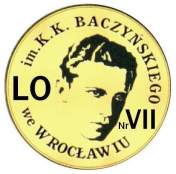 WYMAGANIA EDUKACYJNE Z JĘZYKA ANGIELSKIEGO NIEZBĘDNE DO UZYSKANIA PRZEZ UCZNIAPOSZCZEGÓLNYCH ŚRÓDROCZNYCH I ROCZNYCH OCEN KLASYFIKACYJNYCH WYNIKAJĄCYCH 
Z REALIZOWANEGO PROGRAMU NAUCZANIA:Program nauczania języka angielskiego dla III etapu edukacyjnego  (4-letnie liceum ogólnokształcące i 5-letnie technikum) na podbudowie wymagań II etapu edukacyjnego (8-letnia szkoła podstawowa). IV.1.R (zakres rozszerzony)Program nauczania języka angielskiego poszerzony o wiedzę o krajach anglojęzycznych  „Integracja języka angielskiego i elementów wiedzy o krajach anglojęzycznych”.Autorzy: M. Krajewska, E. Piotrowska, A. Świgoń, K. MortonKlasy realizujące modyfikację programową w roku szkolnym 2021/22:     2e , poziom B1+Wymagania edukacyjne  dotyczące elementów wiedzy o krajach anglojęzycznychPo klasie drugiejUczeń :• zna podstawowe wydarzenia z historii Stanów Zjednoczonych i Kanady (Krzysztof Kolumb, Mayflower, Pielgrzymi , Deklaracja Niepodległości, gorączka złota, Pearl Harbour• potrafi krótko opisać czasy niewolnictwa i walkę o równouprawnienie • zna prezydentów USA• potrafi pokazać na mapie główne miasta, rzeki, krainy geograficzne USA • potrafi wskazać na mapie poszczególne stany, zna ich stolice• potrafi krótko wymienić główne miejsca turystyczne w USA • potrafi krótko wymienić główne miejsca turystyczne Nowego Jorku •zna symbole, flagi, hymn narodowy USA •zna święta, tradycje i obrzędy  USA •zna odmiany języka angielskiego używane w USA, różnice pomiędzy British a American English• potrafi krótko opisać system szkolnictwa w USA • potrafi krótko opisać styl życia, sposób spędzania wolnego czasu, główne rozrywki , sporty• zna najważniejszych pisarzy amerykańskich i ich dzieła• potrafi krótko scharakteryzować media  (telewizja/gazety)• zna tradycyjną kuchnię, potrafi opisać tradycyjne, typowe potrawy  •potrafi wymienić znanych ludzi pochodzących z USA • potrafi nazwać główne problemy społeczne • potrafi nazwać rdzennych mieszkańców USA oraz problemy z którymi stykają się współcześnie1 THE IMAGE MAKERS!1 THE IMAGE MAKERS!1 THE IMAGE MAKERS!1 THE IMAGE MAKERS!1 THE IMAGE MAKERS!1 THE IMAGE MAKERS!1 THE IMAGE MAKERS!ŚRODKI JĘZYKOWEŚRODKI JĘZYKOWEOCENA CELUJĄCAUczeńOCENA BARDZO DOBRAUczeńOCENA DOBRAUczeńOCENA DOSTATECZNAUczeńOCENA DOPUSZCZAJĄCAUczeńŚRODKI JĘZYKOWEŚRODKI JĘZYKOWESŁOWNICTWO doskonale zna podstawowe/ bardziej zaawansowane słownictwo w zakresie tematów CZŁOWIEK(przymiotniki opisujące wygląd, zwroty służące do opisywania zmian w wyglądzie, słownictwo związane z ubiorem i modą, zwroty związane z ubraniami i modą) orazŻYCIE PRYWATNE(słownictwo związane z przemysłem odzieżowym i zagadnieniami etycznymi, przymiotniki stopniowalne i niestopniowalne)i bezbłędnie się nim posługujebardzodobrze zna podstawowe/ bardziej zaawansowane słownictwo w zakresie tematów CZŁOWIEK(przymiotniki opisujące wygląd, zwroty służące do opisywania zmian w wyglądzie, słownictwo związane z ubiorem i modą, zwroty związane z ubraniami i modą) orazŻYCIE PRYWATNE(słownictwo związane z przemysłem odzieżowym i zagadnieniami etycznymi, przymiotniki stopniowalne i niestopniowalne)i poprawnie się nim posługujedobrze zna podstawowe / bardziej zaawansowane słownictwo w zakresie tematów CZŁOWIEK(przymiotniki opisujące wygląd, zwroty służące do opisywania zmian w wyglądzie, słownictwo związane z ubiorem i modą, zwroty związane z ubraniami i modą) orazŻYCIE PRYWATNE(słownictwo związane z przemysłem odzieżowym i zagadnieniami etycznymi, przymiotniki stopniowalne i niestopniowalne)ii na ogółpoprawnie się nim posługujeczęściowo zna podstawowe/bardziej zaawansowane słownictwo w zakresie tematów CZŁOWIEK(przymiotniki opisujące wygląd, zwroty służące do opisywania zmian w wyglądzie, słownictwo związane z ubiorem i modą, zwroty związane z ubraniami i modą) orazŻYCIE PRYWATNE(słownictwo związane z przemysłem odzieżowym i zagadnieniami etycznymi, przymiotniki stopniowalne i niestopniowalne)i się nim posługuje, popełniając błędy-słabo zna podstawowe / bardziej zaawansowane słownictwo w zakresie tematów CZŁOWIEK(przymiotniki opisujące wygląd, zwroty służące do opisywania zmian w wyglądzie, słownictwo związane z ubiorem i modą, zwroty związane z ubraniami i modą) orazŻYCIE PRYWATNE(słownictwo związane z przemysłem odzieżowym i zagadnieniami etycznymi, przymiotniki stopniowalne i niestopniowalne)ii z trudnością się nim, posługuje, popełniając liczne błędyŚRODKI JĘZYKOWEŚRODKI JĘZYKOWEGRAMATYKAdoskonalezna zasady tworzenia czasów presentsimple i presentcontinuous, bardzodobrze rozróżnia je, i potrafi je poprawnie stosować doskonalezna zasady stosowanie konstrukcji czasownikowych: użycie bezokolicznika lub czasownika z końcówką -ing po niektórych czasownikach, z łatwościąrozróżnia te konstrukcje i potrafi je bezbłędnie  stosować doskonalezna czasownikimakei let i potrafi je bezbłędnie stosować doskonalezna zasady dotyczące kolejności przymiotników i potrafi je bezbłędnie stosować w języku angielskimbardzodobrze zna zasady tworzenia czasów presentsimple i presentcontinuous, bardzodobrze rozróżnia je, i potrafi je poprawnie stosować bardzodobrze zna zasady stosowanie konstrukcji czasownikowych: użycie bezokolicznika lub czasownika z końcówką -ing po niektórych czasownikach, z łatwościąrozróżnia te konstrukcje i potrafi je poprawnie stosować bardzodobrze zna czasownikimakei let i potrafi je poprawnie stosować bardzo dobrze zna zasady dotyczące kolejności przymiotników i potrafi je poprawnie stosować w języku angielskimdobrze zna zasady tworzenia czasów presentsimple i presentcontinuous,rozróżnia je, i na ogół poprawnie potrafi je stosować dobrze zna zasady stosowanie konstrukcji czasownikowych: użycie bezokolicznika lub czasownika z końcówką -ing po niektórych czasownikach, rozróżnia te konstrukcje i na ogół poprawniepotrafi je stosować dobrze zna czasownikimakei let i na ogół poprawnie potrafi je stosować dobrze zna zasady dotyczące kolejności przymiotników i na ogół poprawniepotrafi je stosować w języku angielskimczęściowo zna czasy presentsimple i presentcontinuous, częściowo rozróżnia je, i potrafi je stosować, często popełniając błędyczęściowo zna zasady stosowania konstrukcji czasownikowych: użycie bezokolicznika lub czasownika z końcówką -ingpo niektórych czasownikach, częściowo rozróżnia te konstrukcje i potrafi je stosować, często popełniając błędyczęściowo zna czasownikimakei let i potrafi je stosować, często popełniając błędyczęściowo zna zasady dotyczące kolejności przymiotników i potrafi je stosować w języku angielskim, często popełniając błędysłabo zna czasypresentsimple i presentcontinuoussłabo rozróżnia je, i z trudnością potrafi je stosować, popełniając liczne błędysłabo zna zasady stosowanie konstrukcji czasownikowych: użycie bezokolicznika lub czasownika z końcówką -ing po niektórych czasownikach, słabo rozróżnia te konstrukcje i z trudnością potrafi je stosować, popełniając liczne błędysłabo zna czasownikimakei let i z trudnością potrafi je stosować, popełniając liczne błędy słabo zna zasady dotyczące kolejności przymiotników i z trudnością potrafi je stosować w języku angielskim, popełniając liczne błędyŚRODKI JĘZYKOWEŚRODKI JĘZYKOWEZADANIA NA ŚRODKI JĘZYKOWEbezbłędnierozwiązuje zadania sprawdzające znajomość w miarę rozwiniętego / bogatego zasobu środków językowych (Test luk sterowany,Układanie fragmentów zdań, Tłumaczenie fragmentów zdań)poprawnie lub popełniając sporadyczne błędy rozwiązuje zadania sprawdzające znajomość w miarę rozwiniętego / bogatego zasobu środków językowych (Test luk sterowany,Układanie fragmentów zdań, Tłumaczenie fragmentów zdań)na ogół poprawnie lub popełniając nieliczne błędy rozwiązuje zadania sprawdzające znajomość w miarę rozwiniętego / bogatego zasobu środków językowych (Test luk sterowany,Układanie fragmentów zdań, Tłumaczenie fragmentów zdań)często popełniając błędy rozwiązuje zadania sprawdzające znajomość w miarę rozwiniętego/bogatego zasobu środków językowych (Test luk sterowany,Układanie fragmentów zdań, Tłumaczenie fragmentów zdań)popełniając liczne błędy, rozwiązuje zadania sprawdzające znajomość w miarę rozwiniętego/bogatego zasobu środków językowych (Test luk sterowany,Układanie fragmentów zdań, Tłumaczenie fragmentów zdań)UMIEJĘTNOŚCIUMIEJĘTNOŚCISŁUCHANIErozumie  wszystkie kluczowe informacje zawarte w wysłuchanym tekście(znajduje w tekście określone informacje, określa intencje nadawcy, oddziela fakty od opinii), i poprawnie rozumie niemal wszystkie kluczowe informacje zawarte w wysłuchanym tekście(znajduje w tekście określone informacje, określa intencje nadawcy, oddziela fakty od opinii), i poprawnie lub popełniając sporadyczne błędy:rozumie większość kluczowych informacji zawartych w wysłuchanym tekście(znajduje w tekście określone informacje, określa intencje nadawcy, oddziela fakty od opinii), i na ogółpoprawnie lub popełniając nieliczne błędy:rozumie część kluczowych informacji zawartych w wysłuchanym tekście(znajduje w tekście określone informacje, określa intencje nadawcy, oddziela fakty od opinii), iczęsto popełniając błędy:rozumie niektóre kluczowe informacje zawarte w wysłuchanym tekście(znajduje w tekście określone informacje, określa intencje nadawcy, oddziela fakty od opinii), i z trudnością, popełniając liczne błędy:UMIEJĘTNOŚCIUMIEJĘTNOŚCISŁUCHANIEwymienia wskazane informacjedopasowuje informacje do osóbzaznacza właściwą odpowiedź spośród podanych możliwościwymienia wskazane informacjedopasowuje informacje do osóbzaznacza właściwą odpowiedź spośród podanych możliwościwymienia wskazane informacjedopasowuje informacje do osóbzaznacza właściwą odpowiedź spośród podanych możliwościwymienia wskazane informacjedopasowuje informacje do osóbzaznacza właściwą odpowiedź spośród podanych możliwościwymienia wskazane informacjedopasowuje informacje do osóbzaznacza właściwą odpowiedź spośród podanych możliwościUMIEJĘTNOŚCIUMIEJĘTNOŚCICZYTANIErozumie  wszystkie kluczowe informacje zawarte w przeczytanym tekście (znajduje w tekście określone informacje, określa główną myśl poszczególnych części tekstu, określa główną myśl tekstu)i poprawnierozumie niemal wszystkie kluczowe informacje zawarte w przeczytanym tekście (znajduje w tekście określone informacje, określa główną myśl poszczególnych części tekstu, określa główną myśl tekstu)i poprawnie lub popełniając sporadyczne błędy:rozumie większość kluczowych informacji zawartych w przeczytanym tekście (znajduje w tekście określone informacje, określa główną myśl poszczególnych części tekstu, określa główną myśl tekstu)i na ogółpoprawnie lub popełniając nieliczne błędy:rozumie część kluczowych informacji zawartych w przeczytanym tekście (znajduje w tekście określone informacje, określa główną myśl poszczególnych części tekstu, określa główną myśl tekstu)iczęsto popełniając błędy:rozumie niektóre kluczowe informacje zawarte w przeczytanym tekście (znajduje w tekście określone informacje, określa główną myśl poszczególnych części tekstu, określa główną myśl tekstu), i z trudnością, popełniając liczne błędy:UMIEJĘTNOŚCIUMIEJĘTNOŚCICZYTANIEdopasowuje nagłówki do akapitówdopasowuje pytania do części tekstudopasowuje nagłówki do akapitówdopasowuje pytania do części tekstudopasowuje nagłówki do akapitówdopasowuje pytania do części tekstudopasowuje nagłówki do akapitówdopasowuje pytania do części tekstudopasowuje nagłówki do akapitówdopasowuje pytania do części tekstuUMIEJĘTNOŚCIUMIEJĘTNOŚCIMÓWIENIEbezbłędnie stosując szeroki zakres słownictwa i struktur gramatycznych:szczegółowoopisuje swoj wygląd oraz wygląd  innych osób z łatwościąwypowiada sięna temat angielskich powiedzeńz łatwością opisuje swój styl ubierania siępyta i wyczerpująco odpowiada na pytania dotyczące reklamy, robienia zakupów i ubrań, wykorzystując czasy teraźniejszez łatwościąopisuje wydarzenia z życia codziennego, stosując konstrukcje czasownikowez łatwością wypowiada się na temat kampanii na rzecz uświadamiania ludzi o nadużyciach w przemyśle odzieżowymszczegółowoopisuje ilustrację i udziela wyczerpujących odpowiedzi na pytania związane z jej tematykąpyta i wyczerpująco odpowiada na  pytania dotyczące i robienia dobrego wrażenia na innych oraz ideału urody kobiecej i męskiejpoprawnie stosując szeroki zakres słownictwa i struktur gramatycznych: (lub popełniając sporadyczne błędy niezakłócające komunikacji):szczegółowoopisuje swoj wygląd oraz wygląd  innych osób z łatwościąwypowiada sięna temat angielskich powiedzeńz łatwością opisuje swój styl ubierania siępyta i wyczerpująco odpowiada na pytania dotyczące reklamy, robienia zakupów i ubrań, wykorzystując czasy teraźniejszez łatwościąopisuje wydarzenia z życia codziennego, stosując konstrukcje czasownikowez łatwością wypowiada się na temat kampanii na rzecz uświadamiania ludzi o nadużyciach w przemyśle odzieżowymszczegółowoopisuje ilustrację i udziela wyczerpujących odpowiedzi na pytania związane z jej tematykąpyta i wyczerpująco odpowiada na  pytania dotyczące i robienia dobrego wrażenia na innych oraz ideału urody kobiecej i męskiejna ogół poprawnie stosując zadowalający zakres słownictwa i struktur gramatycznych: (lub popełniając nieliczne błędy niezakłócające komunikacji):opisuje swoj wygląd oraz wygląd  innych osób wypowiada się na temat angielskich powiedzeńopisuje swój styl ubierania siępyta i odpowiada na pytania dotyczące reklamy, robienia zakupów i ubrań, wykorzystując czasy teraźniejszeopisuje wydarzenia z życia codziennego, stosując konstrukcje czasownikowewypowiada się na temat kampanii na rzecz uświadamiania ludzi o nadużyciach w przemyśle odzieżowymopisuje ilustrację i udziela odpowiedzi na pytania związane z jej tematykąpyta i odpowiada na  pytania dotyczące i robienia dobrego wrażenia na innych oraz ideału urody kobiecej i męskiejstosując ograniczony zakres słownictwa i struktur gramatycznych: (i często popełniając błędy zakłócające komunikację):opisuje swoj wygląd oraz wygląd  innych osób wypowiada kilka zdań na temat angielskich powiedzeńopisuje swój styl ubierania siępyta i częściowo odpowiada na pytania dotyczące reklamy, robienia zakupów i ubrań, wykorzystując czasy teraźniejszeopisuje wydarzenia z życia codziennego, stosując konstrukcje czasownikowewypowiada kilka zdan na temat kampanii na rzecz uświadamiania ludzi o nadużyciach w przemyśle odzieżowymopisuje ilustrację i udziela nierozwiniętych odpowiedzi na pytania związane z jej tematykąpyta i  częściowo odpowiada na  pytania dotyczące i robienia dobrego wrażenia na innych oraz ideału urody kobiecej i męskiejstosując bardzo ograniczony zakres słownictwa i struktur gramatycznych: (i z trudnością, popełniając liczne błędy znacznie zakłócające komunikację):krótko opisuje swoj wygląd oraz wygląd innych osób wypowiada kilka zdań na temat angielskich powiedzeńkrótko opisuje swój styl ubierania siępyta i odpowiada na niektóre pytania dotyczące reklamy, robienia zakupów i ubrań, wykorzystując czasy teraźniejszekrótko opisuje wydarzenia z życia codziennego, stosując konstrukcje czasownikowekrótko wypowiada się na temat kampanii na rzecz uświadamiania ludzi o nadużyciach w przemyśle odzieżowymkrótko opisuje ilustrację i udziela odpowiedzi na niektóre pytania związane z jej tematykąpyta i odpowiada na niektóre pytania dotyczące i robienia dobrego wrażenia na innych oraz ideału urody kobiecej i męskiejUMIEJĘTNOŚCIUMIEJĘTNOŚCIPISANIEpoprawnie stosując szeroki zakres słownictwa i struktur gramatycznychpisze spójny i logiczny list prywatny, w którym opisuje nową koleżankę, uwzględniając i szczegółowo rozwijając podane kwestie, a także wykorzystując różnorodne zwroty z łatwością redaguje wpis na forum dotyczący wyzyskiwania dzieci w zakładach pracyz łatwościąprzekazuje w języku angielskim podane w zadaniu informacje sformułowane w języku polskimpoprawnie stosując szeroki zakres słownictwa i struktur gramatycznych (lub popełniając sporadyczne błędy niezakłócające komunikacji):pisze spójny i logiczny list prywatny, w którym opisuje nową koleżankę, uwzględniając i szczegółowo rozwijając podane kwestie, a także wykorzystując różnorodne zwroty z łatwością redaguje wpis na forum dotyczący wyzyskiwania dzieci w zakładach pracyz łatwościąprzekazuje w języku angielskim podane w zadaniu informacje sformułowane w języku polskimna ogół poprawnie stosując zadowalający zakres słownictwa i struktur gramatycznych (popełniając nieliczne błędy niezakłócające komunikacji):pisze w większości spójny i logiczny list prywatny, w którym opisuje nową koleżankę, uwzględniając i rozwijając podane kwestie, a także wykorzystując podane zwroty  redaguje wpis na forum dotyczący wyzyskiwania dzieci w zakładach pracyprzekazuje w języku angielskim podane w zadaniu informacje sformułowane w języku polskimstosując ograniczony zakres słownictwa i struktur gramatycznych (i często popełniając błędy zakłócające komunikację):pisze miejscami niespójny i nielogicznylist prywatny, w którym opisuje nową koleżankę, częściowo uwzględniając i rozwijając podane kwestie, a także wykorzystującniektóre podane zwroty  redaguje wpis na forum dotyczący wyzyskiwania dzieci w zakładach pracyczęściowo przekazuje w języku angielskim podane w zadaniu informacje sformułowane w języku polskimz trudnością stosując bardzo ograniczony zakres słownictwa i struktur gramatycznych (i popełniając liczne błędy znacznie zakłócające komunikację):pisze w dużym stopniu niespójny i chaotyczny list prywatny, w którym opisuje nową koleżankę,uwzględniając niektóre podane kwestieredaguje krótki wpis na forum dotyczący wyzyskiwania dzieci w zakładach pracy, a także wykorzystując pojedyncze podane zwroty.przekazuje w języku angielskim niektóre podane w zadaniu informacje sformułowane w języku polskimUMIEJĘTNOŚCIUMIEJĘTNOŚCIROZWIJANIE SAMODZIELNOŚCIczęsto stosuje strategie komunikacyjne (domyślanie się znaczenia wyrazów z kontekstu) posiada rozwiniętą świadomość językowąz łatwościąwspółpracuje w grupiez łatwościąrozumie teksty zawierającego nieznane słowa i zwrotyczęsto stosuje strategie komunikacyjne (domyślanie się znaczenia wyrazów z kontekstu) posiada rozwiniętą świadomość językowąz łatwościąwspółpracuje w grupiez łatwościąrozumie teksty zawierającego nieznane słowa i zwrotystosuje strategie komunikacyjne (domyślanie się znaczenia wyrazów z kontekstu) posiada świadomość językowąwspółpracuje w grupierozumie teksty zawierającego nieznane słowa i zwrotyniekiedy stosuje strategie komunikacyjne (domyślanie się znaczenia wyrazów z kontekstu) posiada ograniczoną świadomość językowąniekiedy współpracuje w grupieczęściowo rozumie teksty zawierającego nieznane słowa i zwrotyz trudnością stosuje strategie komunikacyjne (domyślanie się znaczenia wyrazów z kontekstu) posiada bardzo ograniczoną świadomość językowąz trudnością współpracuje w grupiew niewielkim stopniurozumie teksty zawierającego nieznane słowa i zwroty                  2 WORK AND PLAY                  2 WORK AND PLAY                  2 WORK AND PLAY                  2 WORK AND PLAY                  2 WORK AND PLAY                  2 WORK AND PLAY                  2 WORK AND PLAYOCENA CELUJĄCAUczeńOCENA BARDZO DOBRAUczeńOCENA DOBRAUczeńOCENA DOSTATECZNAUczeńOCENA DOPUSZCZAJĄCAUczeńŚRODKI JĘZYKOWESŁOWNICTWOSŁOWNICTWOdoskonale zna podstawowe/ bardziej zaawansowane słownictwo w zakresie tematu PRACA (słownictwo związane z zawodami; przymiotniki opisujące pracę, słownictwo związane z miejscem pracy;często mylone wyrazy, słownictwo związane z doradztwem zawodowym, słowotwórstwo (tworzenie rzeczowników i przymiotników)i poprawnie się nim posługujebardzodobrze zna podstawowe/ bardziej zaawansowane słownictwo w zakresie tematu PRACA (słownictwo związane z zawodami; przymiotniki opisujące pracę, słownictwo związane z miejscem pracy;często mylone wyrazy, słownictwo związane z doradztwem zawodowym, słowotwórstwo (tworzenie rzeczowników i przymiotników)i poprawnie się nim posługujedobrze zna podstawowe / bardziej zaawansowane słownictwo w zakresie tematu PRACA (słownictwo związane z zawodami; przymiotniki opisujące pracę, słownictwo związane z miejscem pracy;często mylone wyrazy, słownictwo związane z doradztwem zawodowym, słowotwórstwo (tworzenie rzeczowników i przymiotników) i na ogółpoprawnie się nim posługujeczęściowo zna podstawowe/bardziej zaawansowane słownictwo w zakresie tematu PRACA (słownictwo związane z zawodami; przymiotniki opisujące pracę, słownictwo związane z miejscem pracy;często mylone wyrazy, słownictwo związane z doradztwem zawodowym, słowotwórstwo (tworzenie rzeczowników i przymiotników)iposługuje się nim, często popełniając błędysłabo zna podstawowe / bardziej zaawansowane słownictwo w zakresie tematu PRACA (słownictwo związane z zawodami; przymiotniki opisujące pracę, słownictwo związane z miejscem pracy;często mylone wyrazy, słownictwo związane z doradztwem zawodowym, słowotwórstwo (tworzenie rzeczowników i przymiotników) i z trudnością się nim, posługuje, popełniając liczne błędyŚRODKI JĘZYKOWEGRAMATYKAGRAMATYKAdoskonalezna zasady stosowania czasu przeszłego past simple i presentperfect, z łatwością je rozróżnia i potrafi je bezbłędnie stosować doskonale zna zasady tworzenia czasu presentperfectcontinuous, i  potrafi go bezbłędnie stosować go potrafi bezbłędnie stosowaćzdania z past simple i presentperfectdo opisywania czynności odbywających się okresie czasu, który już się zakończył / nadal trwabardzo dobrze zna zasady stosowania czasu przeszłego past simple i presentperfect, z łatwością je rozróżnia i potrafi je poprawniestosować bardzo dobrze zna zasady tworzenia czasu presentperfectcontinuous, i  potrafi go poprawnie stosować go potrafi poprawnie stosowaćzdania z past simple i presentperfectdo opisywania czynności odbywających się okresie czasu, który już się zakończył / nadal trwadobrze zna zasady stosowania czasu przeszłego past simple i presentperfect, rozróżnia je i na ogół poprawniepotrafi je stosować dobrze zna zasady tworzenia czasu presentperfectcontinuous, i na ogół poprawnie potrafi go stosować na ogół poprawnie potrafi stosowaćzdania z past simple i presentperfectdo opisywania czynności odbywających się okresie czasu, który już się zakończył / nadal trwaczęściowo zna zasady stosowania czasu przeszłego past simple i presentperfect, częściowo rozróżnia je i potrafi stosować, często popełniając błędyczęściowo zna zasady tworzenia czasu presentperfectcontinuous, i stosuje go, często popełniając błędypotrafi stosować zdania z past simple i presentperfect do opisywania czynności odbywających się okresie czasu, który już się zakończył / nadal trwa, często popełniając błędysłabo zna zasady stosowania czasu przeszłego past simple i presentperfect,z trudnościąrozróżnia je i potrafi stosować popełniając liczne błędysłabo zna zasady tworzenia czasu presentperfectcontinuous, i stosuje go, popełniając liczne błędypotrafi stosowaćzdania z past simple i presentperfect do opisywania czynności odbywających się okresie czasu, który już się zakończył / nadal trwa, popełniając liczne błędyŚRODKI JĘZYKOWEZADANIA NA ŚRODKI JĘZYKOWEZADANIA NA ŚRODKI JĘZYKOWEpoprawnie rozwiązuje zadania sprawdzające znajomość  bogatego zasobu środków językowych (Transformacje zdań, Tłumaczenie fragmentów zdań)poprawnie lub popełniając sporadyczne błędy rozwiązuje zadania sprawdzające znajomość w miarę rozwiniętego / bogatego zasobu środków językowych (Transformacje zdań, Tłumaczenie fragmentów zdań)na ogół poprawnie lub popełniając nieliczne błędy rozwiązuje zadania sprawdzające znajomość w miarę rozwiniętego / bogatego zasobu środków językowych (Transformacje zdań, Tłumaczenie fragmentów zdań)często popełniając błędy, rozwiązuje zadania sprawdzające znajomość w miarę rozwiniętego / bogatego zasobu środków językowych (Transformacje zdań, Tłumaczenie fragmentów zdań)popełniając liczne błędy, rozwiązuje zadania sprawdzające znajomość w miarę rozwiniętego / bogatego zasobu środków językowych (Transformacje zdań, Tłumaczenie fragmentów zdań)UMIEJĘTNOŚCISŁUCHANIESŁUCHANIErozumie  wszystkie kluczowe informacje zawarte w wysłuchanym tekście(określa główną myśl tekstu; znajduje w tekście określone informacje, określa intencje nadawcy), i poprawnie rozumie niemal wszystkie kluczowe informacje zawarte w wysłuchanym tekście(określa główną myśl tekstu; znajduje w tekście określone informacje, określa intencje nadawcy), i poprawnie lub popełniając sporadyczne błędy:rozumie większość kluczowych informacji zawartych w wysłuchanym tekście(określa główną myśl tekstu; znajduje w tekście określone informacje, określa intencje nadawcy), i na ogółpoprawnie lub popełniając nieliczne błędy:rozumie część kluczowych informacji zawartych w wysłuchanym tekście(określa główną myśl tekstu; znajduje w tekście określone informacje, określa intencje nadawcy), i często popełniając błędy:rozumie niektóre kluczowe informacje zawarte w wysłuchanym tekście(określa główną myśl tekstu; znajduje w tekście określone informacje, określa intencje nadawcy), i z trudnością, popełniając liczne błędy:UMIEJĘTNOŚCISŁUCHANIESŁUCHANIEwymienia wskazane informacjezaznacza właściwą odpowiedź spośród podanych możliwościuzupełnia zdania na podstawie usłyszanych informacjiwymienia wskazane informacjezaznacza właściwą odpowiedź spośród podanych możliwościuzupełnia zdania na podstawie usłyszanych informacjiwymienia wskazane informacjezaznacza właściwą odpowiedź spośród podanych możliwościuzupełnia zdania na podstawie usłyszanych informacjiwymienia wskazane informacjezaznacza właściwą odpowiedź spośród podanych możliwościuzupełnia zdania na podstawie usłyszanych informacjiwymienia wskazane informacjezaznacza właściwą odpowiedź spośród podanych możliwościuzupełnia zdania na podstawie usłyszanych informacjiUMIEJĘTNOŚCICZYTANIECZYTANIErozumie  wszystkie kluczowe informacje zawarte w przeczytanym tekście (znajduje w tekście określone informacje, określa główną myśl tekstu, określa intencje autora tekstu, oddziela fakty od opinii)i poprawnie rozumie niemal wszystkie kluczowe informacje zawarte w przeczytanym tekście (znajduje w tekście określone informacje, określa główną myśl tekstu, określa intencje autora tekstu, oddziela fakty od opinii)i poprawnie lub popełniając sporadyczne błędy:rozumie większość kluczowych informacji zawartych w przeczytanym tekście (znajduje w tekście określone informacje, określa główną myśl tekstu, określa intencje autora tekstu, oddziela fakty od opinii)i na ogół poprawnie lub popełniając nieliczne błędy:rozumie część kluczowych informacji zawartych w przeczytanym tekście (znajduje w tekście określone informacje, określa główną myśl tekstu, określa intencje autora tekstu, oddziela fakty od opinii)i często popełniając błędy:rozumie niektóre kluczowe informacje zawarte w przeczytanym tekście (znajduje w tekście określone informacje, określa główną myśl tekstu, określa intencje autora tekstu, oddziela fakty od opinii)i z trudnością, popełniając liczne błędy:UMIEJĘTNOŚCICZYTANIECZYTANIEdopasowuje pytania do odpowiedzizaznacza właściwą odpowiedź spośród podanych możliwościwskazuje zdania prawdziwe i fałszywe odpowiada na pytania dotyczące wysłuchanego tekstudopasowuje pytania do odpowiedzizaznacza właściwą odpowiedź spośród podanych możliwościwskazuje zdania prawdziwe i fałszywe odpowiada na pytania dotyczące wysłuchanego tekstudopasowuje pytania do odpowiedzizaznacza właściwą odpowiedź spośród podanych możliwościwskazuje zdania prawdziwe i fałszywe odpowiada na pytania dotyczące wysłuchanego tekstudopasowuje pytania do odpowiedzizaznacza właściwą odpowiedź spośród podanych możliwościwskazuje zdania prawdziwe i fałszywe odpowiada na pytania dotyczące wysłuchanego tekstudopasowuje pytania do odpowiedzizaznacza właściwą odpowiedź spośród podanych możliwościwskazuje zdania prawdziwe i fałszywe odpowiada na pytania dotyczące wysłuchanego tekstuUMIEJĘTNOŚCIMÓWIENIEMÓWIENIEBezbłędnie stosując szeroki zakres słownictwa i struktur gramatycznych):szczegółowo opisuje wybrany zawód oraz związane z nim czynnościz łatwością wypowiada się na temat angielskiego powiedzeniaz łatwością wypowiada sięna temat swojego stylu pracy oraz dobrej atmosfery w pracyswobodniewypowiada się na temat swoich doświadczeń doświadczeń oraz zdarzeń z przeszłościz łatwością wypowiada się na temat swoich planów zawodowych oraz doradztwa zawodowegoz łatwością udziela rady koledze/koleżance na temat wyboru zawoduz łatwością odgrywa dialog (bierze udział w rozmowie o pracę), odnosząc się do podanycyh kwestii i szczegółowo je rozwijającpyta i wyczerpująco odpowiada na pytania dotyczące  wakacyjnej pracy i wolontariatuz łatwościąprzekazuje w języku angielskim informacje sformułowane w języku polskimpoprawnie stosując szeroki zakres słownictwa i struktur gramatycznych (lub popełniając sporadyczne błędy niezakłócające komunikacji):szczegółowo opisuje wybrany zawód oraz związane z nim czynnościz łatwością wypowiada się na temat angielskiego powiedzeniaz łatwością wypowiada sięna temat swojego stylu pracy oraz dobrej atmosfery w pracyswobodniewypowiada się na temat swoich doświadczeń doświadczeń oraz zdarzeń z przeszłościz łatwością wypowiada się na temat swoich planów zawodowych oraz doradztwa zawodowegoz łatwością udziela rady koledze/koleżance na temat wyboru zawoduz łatwością odgrywa dialog (bierze udział w rozmowie o pracę), odnosząc się do podanycyh kwestii i szczegółowo je rozwijającpyta i wyczerpująco odpowiada na pytania dotyczące  wakacyjnej pracy i wolontariatuz łatwościąprzekazuje w języku angielskim informacje sformułowane w języku polskimna ogół poprawnie stosując zadowalający zakres słownictwa i struktur gramatycznych: (lub popełniając nieliczne błędy niezakłócające komunikacji):opisuje wybrany zawód oraz związane z nim czynnościwypowiada się na temat angielskiego powiedzeniawypowiada się na temat swojego stylu pracy oraz dobrej atmosfery w pracywypowiada się  na temat swoich doświadczeń doświadczeń oraz zdarzeń z przeszłościwypowiada kilka zdań na temat swoich planów zawodowych oraz doradztwa zawodowegoudziela rady koledze/koleżance na temat wyboru zawoduodgrywa dialog (bierze udział w rozmowie o pracę), odnosząc się do podanycyh kwestii i rozwijając jepyta i odpowiada na pytania dotyczące  wakacyjnej pracy i wolontariatuprzekazuje w języku angielskim informacje sformułowane w języku polskimstosując ograniczony zakres słownictwa i struktur gramatycznych: (i często popełniając błędy zakłócające komunikację):częściowo opisuje wybrany zawód oraz związane z nim czynnościwypowiada kilka zdań na temat angielskiego powiedzeniawypowiada kilka zdań na temat swojego stylu pracywypowiada kilka zdań na temat swoich doświadczeń doświadczeń oraz zdarzeń z przeszłościwypowiada kilka zdań na temat swoich planów zawodowych oraz doradztwa zawodowegoudziela rady koledze/koleżance na temat wyboru zawoduodgrywa dialog (bierze udział w rozmowie o pracę), częściowo odnosząc się do podanycyh kwestii i rozwijając jepyta i częściowo odpowiada na pytania dotyczące  wakacyjnej pracy i wolontariatuczęściowo przekazuje w języku angielskim informacje sformułowane w języku polskimstosując bardzo ograniczony zakres słownictwa i struktur gramatycznych: (i z trudnością, popełniając liczne błędy znacznie zakłócające komunikację): krótko opisuje wybrany zawód oraz związane z nim czynnościkrótko wypowiada się na temat angielskiego powiedzeniakrótko wypowiada się na temat swojego stylu pracy oraz dobrej atmosfery w pracykrótko wypowiada się na temat swoich doświadczeń doświadczeń oraz zdarzeń z przeszłościkrótko wypowiada się na temat swoich planów zawodowych oraz doradztwa zawodowegokrótkoudziela rady koledze/koleżance na temat wyboru zawoduodgrywa dialog (bierze udział w rozmowie o pracę),odnosząc się do niektórych kwestii i rozwijając jepyta i odpowiada naniektóre pytania dotyczące  wakacyjnej pracy i wolontariatuprzekazuje w języku angielskim niektóre informacje sformułowane w języku polskimUMIEJĘTNOŚCIPISANIEPISANIEpoprawnie stosując szeroki zakres słownictwa i struktur pisze spójny i logiczny list motywacyjny, w którym szczegółowo omawia oba elementy tematu oraz zachowuje właściwą formę i styl wypowiedziz łatwościąprzekazuje w języku angielskim podane w zadaniu informacje sformułowane w języku polskimpoprawnie stosując szeroki zakres słownictwa i struktur gramatycznych (lub popełniając sporadyczne błędy niezakłócające komunikacji):pisze spójny i logiczny list motywacyjny, w którym szczegółowo omawia oba elementy tematu oraz zachowuje właściwą formę i styl wypowiedziz łatwościąprzekazuje w języku angielskim podane w zadaniu informacje sformułowane w języku polskimna ogół poprawnie stosując zadowalającyzakres słownictwa i struktur gramatycznych (popełniając nieliczne błędy niezakłócające komunikacji):pisze w większości spójny i logiczny list motywacyjny, w którym omawia oba elementy tematu oraz zwykle zachowuje właściwą formę i styl wypowiedziprzekazuje w języku angielskim podane w zadaniu informacje sformułowane w języku polskimstosując ograniczony zakres słownictwa i struktur gramatycznych (i często popełniając błędy zakłócające komunikację):pisze miejscami niespójny i nielogiczny list motywacyjny, w którym częściowo omawia oba elementy tematu oraz częściowo zachowuje właściwą formę i styl wypowiedziczęściowo przekazuje w języku angielskim podane w zadaniu informacje sformułowane w języku polskimZ trudnością stosując bardzo ograniczony zakres słownictwa i struktur gramatycznych (i popełniając liczne błędy znacznie zakłócające komunikację):pisze w dużym stopniu niespójny i nielogiczny list motywacyjny, w którym omawia niektóre elementy tematu oraz w niewielkim stopniu zachowuje właściwą formę i styl wypowiedziprzekazuje w języku angielskim podane w zadaniu niektóre informacje sformułowane w języku polskimROZWIJANIE SAMODZIELNOŚCIROZWIJANIE SAMODZIELNOŚCIz łatwościąwspółpracuje w grupieczęstostosuje strategie komunikacyjne (domyślanie się znaczenia wyrazów z kontekstu)częstowykorzystuje techniki samodzielnej pracy nad językiem (poprawianie błędów)z łatwościąrozumie teksty zawierającego nieznane słowa i zwrotyposiada rozwiniętą świadomość językowąz łatwościąwspółpracuje w grupieczęstostosuje strategie komunikacyjne (domyślanie się znaczenia wyrazów z kontekstu)częstowykorzystuje techniki samodzielnej pracy nad językiem (poprawianie błędów)z łatwościąrozumie teksty zawierającego nieznane słowa i zwrotyposiada rozwiniętą świadomość językowąwspółpracuje w grupiestosuje strategie komunikacyjne (domyślanie się znaczenia wyrazów z kontekstu)wykorzystuje techniki samodzielnej pracy nad językiem (poprawianie błędów)rozumie teksty zawierającego nieznane słowa i zwrotyposiada dośćrozwiniętą świadomość językowąniekiedy współpracuje w grupieniekiedy stosuje strategie komunikacyjne (domyślanie się znaczenia wyrazów z kontekstu)niekiedywykorzystuje techniki samodzielnej pracy nad językiem (poprawianie błędów)częściowo rozumie teksty zawierającego nieznane słowa i zwrotyposiada ograniczoną świadomość językowąz trudnością współpracuje w grupiebardzo rzadko stosuje strategie komunikacyjne (domyślanie się znaczenia wyrazów z kontekstu)bardzo rzadkowykorzystuje techniki samodzielnej pracy nad językiem (poprawianie błędów)w niewielkim stopniurozumie teksty zawierającego nieznane słowa i zwrotyposiada bardzo ograniczoną świadomość językową  3 ESCAPE!  3 ESCAPE!  3 ESCAPE!  3 ESCAPE!  3 ESCAPE!  3 ESCAPE!  3 ESCAPE!OCENA CELUJĄCAUczeńOCENA BARDZO DOBRAUczeńOCENA DOBRAUczeńOCENA DOSTATECZNEUczeńOCENA DOPUSZCZAJĄCAUczeńŚRDOKI JĘZYKOWSŁOWNICTWOSŁOWNICTWOdoskonale zna podstawowe/ bardziej zaawansowane słownictwo w zakresie tematu PODRÓŻOWANIE I TURYSTYKA (słownictwo związane z wakacjami i podróżowaniem; zwroty idiomatyczne związane z podróżowaniem, słownictwo związane z turystyką; czasowniki frazalne, słownictwo związane ze środkami transportu, podróżowaniem i problemami podczas podróży oraz wypadkami, wyrażenia przyimkowe)i poprawnie się nim posługujebardzodobrze zna podstawowe/ bardziej zaawansowane słownictwo w zakresie tematu PODRÓŻOWANIE I TURYSTYKA (słownictwo związane z wakacjami i podróżowaniem; zwroty idiomatyczne związane z podróżowaniem, słownictwo związane z turystyką; czasowniki frazalne, słownictwo związane ze środkami transportu, podróżowaniem i problemami podczas podróży oraz wypadkami, wyrażenia przyimkowe)i poprawnie się nim posługujedobrze zna podstawowe / bardziej zaawansowane słownictwo w zakresie tematu PODRÓŻOWANIE I TURYSTYKA (słownictwo związane z wakacjami i podróżowaniem; zwroty idiomatyczne związane z podróżowaniem, słownictwo związane z turystyką; czasowniki frazalne, słownictwo związane ze środkami transportu, podróżowaniem i problemami podczas podróży oraz wypadkami, wyrażenia przyimkowe) i na ogół poprawnie się nim posługujeczęściowo zna podstawowe/bardziej zaawansowane słownictwo w zakresie tematu PODRÓŻOWANIE I TURYSTYKA (słownictwo związane z wakacjami i podróżowaniem; zwroty idiomatyczne związane z podróżowaniem, słownictwo związane z turystyką; czasowniki frazalne, słownictwo związane ze środkami transportu, podróżowaniem i problemami podczas podróży oraz wypadkami, wyrażenia przyimkowe), i posługuje się nim, często popełniając błędysłabo zna podstawowe / bardziej zaawansowane słownictwo w zakresie tematu PODRÓŻOWANIE I TURYSTYKA (słownictwo związane z wakacjami i podróżowaniem; zwroty idiomatyczne związane z podróżowaniem, słownictwo związane z turystyką; czasowniki frazalne, słownictwo związane ze środkami transportu, podróżowaniem i problemami podczas podróży oraz wypadkami, wyrażenia przyimkowe) i z trudnością się nim, posługuje, popełniając liczne błędyŚRDOKI JĘZYKOWGRAMATYKAGRAMATYKAdoskonalezna zasady użycia czasów narracyjnych (past simple, past continuous, past perfect, konstrukcji used to), z łatwością je rozróżniai potrafi poprawnie je stosować doskonalezna zasady tworzenia pytań o podmiot i dopełnienie w różnych czasach i potrafi je poprawnie stosować poprawniestosuje czasowniki z przyimkami w pytaniachbardzodobrze zna zasady użycia czasów narracyjnych (past simple, past continuous, past perfect, konstrukcji used to), z łatwością je rozróżniai potrafi poprawnie je stosować bardzodobrze zna zasady tworzenia pytań o podmiot i dopełnienie w różnych czasach i potrafi je poprawnie stosować poprawniestosuje czasowniki z przyimkami w pytaniachdobrze zna zasady użycia czasów narracyjnych (past simple, past continuous, past perfect, konstrukcja used to), rozróżnia je i potrafi na ogół poprawnie je stosować dobrze zna zasady tworzenia pytań o podmiot i dopełnienie w różnych czasach i potrafi je na ogół poprawnie stosowaćna ogół poprawniestosuje czasowniki z przyimkami w pytaniachczęściowo zna zasady użycia czasów narracyjnych(past simple, past continuous, past perfect, konstrukcja used to), częściowo rozróżnia jei stosuje je, częstopopełniając błędyczęściowozna zasady tworzenia pytań o podmiot i dopełnienie w różnych czasach i stosuje je,częstopopełniając błędypotrafi stosować czasowniki z przyimkami w pytaniach,często popełniając błędysłabo zna zasady użycia czasów narracyjnych (past simple, past continuous, past perfect, konstrukcja used to), z trudnością rozróżnia jei potrafi je stosować, popełniając liczne błędysłabo zna zasady tworzenia pytań o podmiot i dopełnienie w różnych czasachi stosuje je, popełniając liczne błędystosuje czasowniki z przyimkami w pytaniach, popełniając liczne błędyŚRDOKI JĘZYKOWZADANIA NA ŚRODKI JĘZYKOWEZADANIA NA ŚRODKI JĘZYKOWEpoprawnie l rozwiązuje zadania sprawdzające znajomość  bogatego zasobu środków językowych (Transformacje zdań, Tłumaczenie fragmentów zdań)poprawnie lub popełniając sporadyczne błędy rozwiązuje zadania sprawdzające znajomość w miarę rozwiniętego / bogatego zasobu środków językowych (Transformacje zdań, Tłumaczenie fragmentów zdań)na ogół poprawnie lub popełniając nieliczne błędy rozwiązuje zadania sprawdzające znajomość w miarę rozwiniętego / bogatego zasobu środków językowych (Transformacje zdań, Tłumaczenie fragmentów zdań)często popełniając błędy, rozwiązuje zadania sprawdzające znajomość w miarę rozwiniętego / bogatego zasobu środków językowych (Transformacje zdań, Tłumaczenie fragmentów zdań)popełniając liczne błędy, rozwiązuje zadania sprawdzające znajomość w miarę rozwiniętego / bogatego zasobu środków językowych (Transformacje zdań, Tłumaczenie fragmentów zdań)UMIEJĘTNOŚCISŁUCHANIESŁUCHANIErozumie  wszystkie kluczowe informacje zawarte w wysłuchanym tekście(określa główną myśl tekstu, znajduje w tekście określone informacje, określa kontekst wypowiedzi), i poprawnie lub popełniając sporadyczne błędy:rozumie niemal wszystkie kluczowe informacje zawarte w wysłuchanym tekście(określa główną myśl tekstu, znajduje w tekście określone informacje, określa kontekst wypowiedzi), i poprawnie lub popełniając sporadyczne błędy:rozumie większość kluczowych informacji zawartych w wysłuchanym tekście(określa główną myśl tekstu, znajduje w tekście określone informacje, określa kontekst wypowiedzi), ina ogółpoprawnie lub popełniając nieliczne błędy:rozumie część kluczowych informacji zawartych w wysłuchanym tekście(określa główną myśl tekstu, znajduje w tekście określone informacje, określa kontekst wypowiedzi), i popełniając błędy:rozumie niektóre kluczowe informacje zawarte w wysłuchanym tekście(określa główną myśl tekstu, znajduje w tekście określone informacje, określa kontekst wypowiedzi), i z trudnością, popełniając liczne błędy:UMIEJĘTNOŚCISŁUCHANIESŁUCHANIEodpowiada na pytania dotyczące wysłuchanego tekstudopasowuje postaci do zdjęćwskazuje zdania prawdziwe i fałszywezaznacza właściwą odpowiedź spośród podanych możliwościuzupełnia zdania na podstawie usłyszanych informacjiodpowiada na pytania dotyczące wysłuchanego tekstudopasowuje postaci do zdjęćwskazuje zdania prawdziwe i fałszywezaznacza właściwą odpowiedź spośród podanych możliwościuzupełnia zdania na podstawie usłyszanych informacjiodpowiada na pytania dotyczące wysłuchanego tekstudopasowuje postaci do zdjęćwskazuje zdania prawdziwe i fałszywezaznacza właściwą odpowiedź spośród podanych możliwościuzupełnia zdania na podstawie usłyszanych informacjiodpowiada na pytania dotyczące wysłuchanego tekstudopasowuje postaci do zdjęćwskazuje zdania prawdziwe i fałszywezaznacza właściwą odpowiedź spośród podanych możliwościuzupełnia zdania na podstawie usłyszanych informacjiodpowiada na pytania dotyczące wysłuchanego tekstudopasowuje postaci do zdjęćwskazuje zdania prawdziwe i fałszywezaznacza właściwą odpowiedź spośród podanych możliwościuzupełnia zdania na podstawie usłyszanych informacjiUMIEJĘTNOŚCICZYTANIECZYTANIErozumie  wszystkie kluczowe informacje zawarte w przeczytanym tekście (określa główną myśl tekstu, znajduje w tekście określone informacje, rozpoznaje związki pomiędzy poszczególnymi częściami tekstu)i poprawnie rozumie niemal wszystkie kluczowe informacje zawarte w przeczytanym tekście (określa główną myśl tekstu, znajduje w tekście określone informacje, rozpoznaje związki pomiędzy poszczególnymi częściami tekstu)i poprawnie lub popełniając sporadyczne błędy:rozumie większość kluczowych informacji zawartych w przeczytanym tekście (określa główną myśl tekstu, znajduje w tekście określone informacje, rozpoznaje związki pomiędzy poszczególnymi częściami tekstu)i na ogół poprawnie lub popełniając nieliczne błędy:rozumie część kluczowych informacji zawartych w przeczytanym tekście (określa główną myśl tekstu, znajduje w tekście określone informacje, rozpoznaje związki pomiędzy poszczególnymi częściami tekstu)i popełniając błędy:rozumie niektóre kluczowe informacje zawarte w przeczytanym tekście (określa główną myśl tekstu, znajduje w tekście określone informacje, rozpoznaje związki pomiędzy poszczególnymi częściami tekstu)i z trudnością, popełniając liczne błędy:UMIEJĘTNOŚCICZYTANIECZYTANIEodpowiada na pytania dotyczące przeczytanego tekstudopasowuje zdania do luk w tekścieukłada informacje zgodnie z kolejnością występowania w tekścieodpowiada na pytania dotyczące przeczytanego tekstudopasowuje zdania do luk w tekścieukłada informacje zgodnie z kolejnością występowania w tekścieodpowiada na pytania dotyczące przeczytanego tekstudopasowuje zdania do luk w tekścieukłada informacje zgodnie z kolejnością występowania w tekścieodpowiada na pytania dotyczące przeczytanego tekstudopasowuje zdania do luk w tekścieukłada informacje zgodnie z kolejnością występowania w tekścieodpowiada na pytania dotyczące przeczytanego tekstudopasowuje zdania do luk w tekścieukłada informacje zgodnie z kolejnością występowania w tekścieUMIEJĘTNOŚCIMÓWIENIE MÓWIENIE poprawnie stosując szeroki zakres słownictwa i struktur gramatycznych:szczegółowo opisuje sposób spędzania wakacji z łatwością wypowiada się na temat wyboru miejsa spędzania wakacjiz łatwością wypowiada się na temat długości  wakacjiszczegółowo opisuje swoją najdłuższą podróższczegółowo opisuje niezwykłe zdarzenia z ostatnich wakacji, stosując czasy narracyjnepyta i wyczerpująco odpowiada na pytania o podmiot i dopełnieniez łatwością wypowiada się na temat słynnej podrożniczki oraz samotnych podrożyz łatwością wypowiada się na temat ekstremalnych wakacji, zalet i wad takiego spędzania czasuz łatwością odgrywa dialog (bierze udział w  biurze informacji turystycznej), w którym odnosi się do podanych kwestii i szczegółowo je rozwijaz łatwością przekazuje w języku angielskim informacje sformułowane w języku polskimpoprawnie stosując szeroki zakres słownictwa i struktur gramatycznych: (lub popełniając sporadyczne błędy niezakłócające komunikacji):szczegółowo opisuje sposób spędzania wakacji z łatwością wypowiada się na temat wyboru miejsa spędzania wakacjiz łatwością wypowiada się na temat długości  wakacjiszczegółowo opisuje swoją najdłuższą podróższczegółowo opisuje niezwykłe zdarzenia z ostatnich wakacji, stosując czasy narracyjnepyta i wyczerpująco odpowiada na pytania o podmiot i dopełnieniez łatwością wypowiada się na temat słynnej podrożniczki oraz samotnych podrożyz łatwością wypowiada się na temat ekstremalnych wakacji, zalet i wad takiego spędzania czasuz łatwością odgrywa dialog (bierze udział w  biurze informacji turystycznej), w którym odnosi się do podanych kwestii i szczegółowo je rozwijaz łatwością przekazuje w języku angielskim informacje sformułowane w języku polskimna ogół poprawnie stosując zadowalający zakres słownictwa i struktur gramatycznych: (lub popełniając nieliczne błędy niezakłócające komunikacji):opisuje sposób spędzania wakacji wypowiada się na temat wyboru miejsa spędzania wakacjiwypowiada się na temat długości  wakacjiopisuje swoją najdłuższą podróżopisuje niezwykłe zdarzenia z ostatnich wakacji, stosując czasy narracyjnepyta i odpowiada na pytania o podmiot i dopełnieniewypowiada się na temat słynnej podrożniczki oraz samotnych podrożywypowiada sięna temat ekstremalnych wakacji, zalet i wad takiego spędzania czasuodgrywa dialog (bierze udział w  biurze informacji turystycznej), w którym odnosi się do podanych kwestii i rozwija jeprzekazuje w języku angielskim informacje sformułowane w języku polskimstosując ograniczony zakres słownictwa i struktur gramatycznych: (i często popełniając błędy zakłócające komunikację):opisuje sposób spędzania wakacji wypowiada kilka zdań na temat wyboru miejsa spędzania wakacjiwypowiada kilka zdań na temat długości  wakacjiopisuje swoją najdłuższą podróżopisuje niezwykłe zdarzenia z ostatnich wakacji, stosując czasy narracyjnepyta i częściowo odpowiada na pytania o podmiot i dopełnieniewypowiada kilka zdań na temat słynnej podrożniczki oraz samotnych podrożywypowiada kilka zdań  na temat ekstremalnych wakacji, zalet i wad takiego spędzania czasuodgrywa dialog (bierze udział w  biurze informacji turystycznej), w którym częściowo odnosi się do podanych kwestii i rozwija jeczęściowo przekazuje w języku angielskim informacje sformułowane w języku polskimstosując bardzo ograniczony zakres słownictwa i struktur gramatycznych: (i z trudnością, popełniając liczne błędy znacznie zakłócające komunikację): krótko opisuje sposób spędzania wakacji krótko wypowiada się  na temat wyboru miejsa spędzania wakacjikrótko wypowiada się na temat długości  wakacjikrótko opisuje swoją najdłuższą podróżkrótko opisuje niezwykłe zdarzenia z ostatnich wakacji, stosując czasy narracyjnepyta i odpowiada na niektóre pytania o podmiot i dopełnieniekrótkowypowiada się na temat słynnej podrożniczki oraz samotnych podrożykrótko wypowiadasię  na temat ekstremalnych wakacji, zalet i wad takiego spędzania czasuz trudnością odgrywa dialog (bierze udział w  biurze informacji turystycznej), w którym odnosi się do niektórych podanych kwestii i rozwija jeprzekazuje w języku angielskim niektóre informacje sformułowane w języku polskimUMIEJĘTNOŚCIPISANIEPISANIEpoprawnie stosując szeroki zakres słownictwa i struktur gramatycznych pisze spójny i logiczny e-mail na temat wyjazdu wakacyjnego, szczegółowo rozwijając podane kwestie a także wykorzystując różnorodne zwrotyz łatwością redaguje wpis na blogu na temat niebezpiecznej podróżyz łatwością przekazuje w języku angielskim podane w zadaniu informacje sformułowane w języku polskimpoprawnie stosując szeroki zakres słownictwa i struktur gramatycznych (lub popełniając sporadyczne błędy niezakłócające komunikacji)pisze spójny i logiczny e-mail na temat wyjazdu wakacyjnego, szczegółowo rozwijając podane kwestie a także wykorzystując różnorodne zwrotyz łatwością redaguje wpis na blogu na temat niebezpiecznej podróżyz łatwością przekazuje w języku angielskim podane w zadaniu informacje sformułowane w języku polskimna ogół poprawnie stosując zadowalający zakres słownictwa i struktur gramatycznych (popełniając nieliczne błędy niezakłócające komunikacji)pisze w większości spójny i logiczny pisze e-mail na temat wyjazdu wakacyjnego, rozwijając i uwzględniając podane kwestie, a także wykorzystując podane zwrotyredaguje wpis na blogu na temat niebezpiecznej podróżyprzekazuje w języku angielskim podane w zadaniu informacje sformułowane w języku polskimstosując ograniczony zakres słownictwa i struktur gramatycznych (i często popełniając błędy zakłócające komunikację)pisze miejscami spójny i nielogiczny na temat wyjazdu wakacyjnego, częściowo rozwijając i uwzględniając podane kwestie, a także wykorzystującniektóre podane zwroty redaguje wpis na blogu na temat niebezpiecznej podróżyczęściowo przekazuje w języku angielskim podane w zadaniu informacje sformułowane w języku polskimZ trudnością stosując bardzo ograniczony zakres słownictwa i struktur gramatycznych (i popełniając liczne błędy znacznie zakłócające komunikację)pisze w dużym stopniu niespójny i chaotyczny e-mail na temat wyjazdu wakacyjnego, uwzględniając niektóre podane kwestiez trudnościąredaguje wpis na blogu na temat niebezpiecznej podróżyprzekazuje w języku angielskim niektóre podane w zadaniu informacje sformułowane w języku polskimUMIEJĘTNOŚCIROZWIJANIE SAMODZIELNOŚCIROZWIJANIE SAMODZIELNOŚCIz łatwościąwspółpracuje w grupieposiada rozwiniętą świadomość językowąz łatwościąwspółpracuje w grupieposiada rozwiniętą świadomość językowąwspółpracuje w grupieposiada dość rozwiniętą świadomość językowąniekiedy współpracuje w grupieposiada ograniczoną świadomość językowąz trudnością współpracuje w grupieposiada bardzoograniczoną świadomość językową4 A NEW REALITY4 A NEW REALITY4 A NEW REALITY4 A NEW REALITY4 A NEW REALITY4 A NEW REALITY4 A NEW REALITYOCENA CELUJĄCAUczeńOCENA BARDZO DOBRAUczeńOCENA DOBRAUczeńOCENA DOSTATECZNEUczeńOCENA DOPUSZCZAJĄCAUczeńŚRODKI JĘZYKOWESŁOWNICTWOSŁOWNICTWOdoskonale zna podstawowe / bardziej zaawansowane słownictwo w zakresie tematów NAUKA I TECHNIKA (słownictwo związane z nowymi technologiami, z użytkowaniem cyfrowych urządzeń, słownictwo związane z bezpieczeństwem w internecie, słownictwo związane z wynalazkami i innowacjami, zwroty z make/take/do, słownictwo związane z podróżami w kosmos, słowotwórstwo (przedrostki) i bezbłędnie się nim posługujebardzodobrze zna podstawowe / bardziej zaawansowane słownictwo w zakresie tematów NAUKA I TECHNIKA (słownictwo związane z nowymi technologiami, z użytkowaniem cyfrowych urządzeń, słownictwo związane z bezpieczeństwem w internecie, słownictwo związane z wynalazkami i innowacjami, zwroty z make/take/do, słownictwo związane z podróżami w kosmos, słowotwórstwo (przedrostki) i poprawnie się nim posługujedobrze zna podstawowe / bardziej zaawansowane słownictwo w zakresie tematów NAUKA I TECHNIKA (słownictwo związane z nowymi technologiami, z użytkowaniem cyfrowych urządzeń, słownictwo związane z bezpieczeństwem w internecie, słownictwo związane z wynalazkami i innowacjami, zwroty z make/take/do, słownictwo związane z podróżami w kosmos, słowotwórstwo (przedrostki) i na ogół poprawnie się nim posługujeczęściowo zna podstawowe / bardziej zaawansowane słownictwo w zakresie tematów NAUKA I TECHNIKA (słownictwo związane z nowymi technologiami, z użytkowaniem cyfrowych urządzeń, słownictwo związane z bezpieczeństwem w internecie, słownictwo związane z wynalazkami i innowacjami, zwroty z make/take/do, słownictwo związane z podróżami w kosmos, słowotwórstwo (przedrostki) i posługuje się nim,często popełniając błędysłabo zna podstawowe / bardziej zaawansowane słownictwo w zakresie tematów NAUKA I TECHNIKA (słownictwo związane z nowymi technologiami, z użytkowaniem cyfrowych urządzeń, słownictwo związane z bezpieczeństwem w internecie, słownictwo związane z wynalazkami i innowacjami, zwroty z make/take/do,  słownictwo związane z podróżami w kosmos, słowotwórstwo (przedrostki) i posługuje się nim,popełniając liczne błędyŚRODKI JĘZYKOWEGRAMATYKAGRAMATYKAdoskonalezna zasady tworzenia konstrukcji z will, going to oraz czasów presentsimple i presentcontinuousdo wyrażania przyszłości, z łatwością rozróżnia te konstrukcje i potrafi je bezbłędniestosowaćdoskonale zna zasady tworzenia zdań okolicznikowych czasuoraz potrafi je bezbłędnie stosować doskonalezna zasady stosowania czasu presentperfectw zdaniach dotyczących przyszłości i potrafi gobezbłednie stosować bardzodobrze zna zasady tworzenia konstrukcji z will, going to oraz czasów presentsimple i presentcontinuousdo wyrażania przyszłości, z łatwością rozróżnia te konstrukcje i potrafi je poprawnie stosowaćbardzo dobrze zna zasady tworzenia zdań okolicznikowych czasuoraz potrafi je poprawnie stosować bardzodobrze zna zasady stosowania czasu presentperfectw zdaniach dotyczących przyszłości i potrafi gopoprawnie stosować dobrze zna zasady tworzenia konstrukcji z will, going to oraz czasów presentsimple i presentcontinuousdo wyrażania przyszłości , rozróżnia te konstrukcje i potrafi je na ogół poprawnie stosować zna zasady tworzenia zdań okolicznikowych czasu oraz potrafi je na ogół poprawnie stosować dobrze zna zasady stosowania czasu presentperfectw zdaniach dotyczących przyszłości i potrafi go na ogół poprawnie stosować częściowo zna zasady tworzenia konstrukcji z will, going to oraz czasów presentsimple i presentcontinuousdo wyrażania przyszłości, częściowo rozróżnia te konstrukcje i stosuje je, często popełniając błędyzna zasady tworzenia zdań okolicznikowych czasu oraz stosuje je, często popełniając błędyczęściowo zna zasadystosowania czasu presentperfectw zdaniach dotyczących przyszłości i stosuje go, często popełniając błędysłabo zna zasady tworzenia konstrukcji z will, going to oraz czasów presentsimple i presentcontinuousdo wyrażania przyszłości, z trudnościąrozróżnia je i potrafi stosować, popełniając liczne błędyzna zasady tworzenia zdań okolicznikowych czasu oraz stosuje je, popełniając liczne błędysłabo zna zasady stosowania czasu presentperfectw zdaniach dotyczących przyszłości i stosuje go, popełniając liczne błędyŚRODKI JĘZYKOWEZADANIA NA ŚRODKI JĘZYKOWEZADANIA NA ŚRODKI JĘZYKOWEpoprawnie rozwiązuje zadania sprawdzające znajomość w miarę rozwiniętego / bogatego zasobu środków językowych (Tłumaczenie fragmentów zdań, Test luk sterowany, Słowotwórstwo)poprawnie lub popełniając sporadyczne błędy rozwiązuje zadania sprawdzające znajomość w miarę rozwiniętego / bogatego zasobu środków językowych (Tłumaczenie fragmentów zdań, Test luk sterowany, Słowotwórstwo)na ogół poprawnie lub popełniając nieliczne błędy rozwiązuje zadania sprawdzające znajomość w miarę rozwiniętego / bogatego zasobu środków językowych (Tłumaczenie fragmentów zdań, Test luk sterowany, Słowotwórstwo)często popełniając błędy, rozwiązuje zadania sprawdzające znajomość w miarę rozwiniętego / bogatego zasobu środków językowych (Tłumaczenie fragmentów zdań, Test luk sterowany, Słowotwórstwo)popełniając liczne błędy, rozwiązuje zadania sprawdzające znajomość w miarę rozwiniętego / bogatego zasobu środków językowych (Tłumaczenie fragmentów zdań, Test luk sterowany, Słowotwórstwo)UMIEJĘTNOŚCISŁUCHANIESŁUCHANIErozumie  wszystkie kluczowe informacje zawarte w wysłuchanym tekście(znajduje w tekście określone informacje, określa główną myśl tekstu, określa kontekst wypowiedzi, określa intencje autora tekstu, oddziela fakty od opinii), i poprawnie rozumie niemal wszystkie kluczowe informacje zawarte w wysłuchanym tekście(znajduje w tekście określone informacje, określa główną myśl tekstu, określa kontekst wypowiedzi, określa intencje autora tekstu, oddziela fakty od opinii), i poprawnie lub popełniając sporadyczne błędy:rozumie większość kluczowych informacji zawartych w wysłuchanym tekście(znajduje w tekście określone informacje, określa główną myśl tekstu, określa kontekst wypowiedzi, określa intencje autora tekstu, oddziela fakty od opinii), i poprawnie lub popełniając sporadyczne błędy:rozumie część kluczowych informacji zawartych w wysłuchanym tekście(znajduje w tekście określone informacje, określa główną myśl tekstu, określa kontekst wypowiedzi, określa intencje autora tekstu, oddziela fakty od opinii), i popełniając błędy:rozumie niektóre kluczowe informacje zawarte w wysłuchanym tekście(znajduje w tekście określone informacje, określa główną myśl tekstu, określa kontekst wypowiedzi, określa intencje autora tekstu, oddziela fakty od opinii), i z trudnością, popełniając liczne błędy:UMIEJĘTNOŚCISŁUCHANIESŁUCHANIEodpowiada na pytania dotyczące wysłuchanego tekstuzaznacza właściwą odpowiedź spośród podanych możliwościrozróżnia fakty i opinieodpowiada na pytania dotyczące wysłuchanego tekstuzaznacza właściwą odpowiedź spośród podanych możliwościrozróżnia fakty i opinieodpowiada na pytania dotyczące wysłuchanego tekstuzaznacza właściwą odpowiedź spośród podanych możliwościrozróżnia fakty i opinieodpowiada na pytania dotyczące wysłuchanego tekstuzaznacza właściwą odpowiedź spośród podanych możliwościrozróżnia fakty i opinieodpowiada na pytania dotyczące wysłuchanego tekstuzaznacza właściwą odpowiedź spośród podanych możliwościrozróżnia fakty i opinieUMIEJĘTNOŚCICZYTANIECZYTANIErozumie  wszystkie kluczowe informacje zawarte w przeczytanym tekście (znajduje w tekście określone informacje, określa intencję autora tekstu)i poprawnie rozumie niemal wszystkie kluczowe informacje zawarte w przeczytanym tekście (znajduje w tekście określone informacje, określa intencję autora tekstu)i poprawnie lub popełniając sporadyczne błędy:rozumie większość kluczowych informacji zawartych w przeczytanym tekście (znajduje w tekście określone informacje, określa intencję autora tekstu)i poprawnie lub popełniając sporadyczne błędy:rozumie część kluczowych informacji zawartych w przeczytanym tekście (znajduje w tekście określone informacje, określa intencję autora tekstu)i popełniając błędy:rozumie niektóre kluczowe informacje zawarte w przeczytanym tekście (znajduje w tekście określone informacje, określa intencję autora tekstu)i z trudnością, popełniając liczne błędy:UMIEJĘTNOŚCICZYTANIECZYTANIEwymienia wskazane informacjezaznacza właściwą odpowiedź spośród podanych możliwościodpowiada na pytania na podstawie wysłuchanego tekstuwymienia wskazane informacjezaznacza właściwą odpowiedź spośród podanych możliwościodpowiada na pytania na podstawie wysłuchanego tekstuwymienia wskazane informacjezaznacza właściwą odpowiedź spośród podanych możliwościodpowiada na pytania na podstawie wysłuchanego tekstuwymienia wskazane informacjezaznacza właściwą odpowiedź spośród podanych możliwościodpowiada na pytania na podstawie wysłuchanego tekstuwymienia wskazane informacjezaznacza właściwą odpowiedź spośród podanych możliwościodpowiada na pytania na podstawie wysłuchanego tekstuUMIEJĘTNOŚCIMÓWIENIE MÓWIENIE poprawnie stosując szeroki zakres słownictwa i struktur gramatycznych::pyta i wyczerpująco odpowiada na pytania dotyczące korzystania z technologii cyfrowychz łatwością wypowiada się na temat używania nowoczesnych technologiiz łatwością wypowiada się na temat używania telefonów komórkowych oraz życia bez internetuszczegółowo opisuje plany na najbliższą i dalszą przyszłość; wyraża przypuszczenia dotyczące zdarzeń przyszłychz łatwością wypowiada się na tematu projektu kolonizacji Marsaz łatwością wypowiada się na temat zalet i wad podróży w kosmosz łatwościąwypowiada się na podstawie materiału stymulującego: dokonuje wyboru zajęć naukowych i szczegółowo gouzasadnia oraz udziela odpowiedzi na dwa pytania, a także logicznie uzasadnia swoje stanowisko i podaje rozwinięte argumenty na jego poparciez łatwością odgrywa dialog (bierze udział w rozmowie na temat wyjścia do kina), w którym odnosi się do podanych kwestii i szczegółowo je rozwijaz łatwością przekazuje w języku angielskim podane w zdania informacje sformułowane w języku polskimpoprawnie stosując szeroki zakres słownictwa i struktur gramatycznych: (lub popełniając sporadyczne błędy niezakłócające komunikacji):pyta i wyczerpująco odpowiada na pytania dotyczące korzystania z technologii cyfrowychz łatwością wypowiada się na temat używania nowoczesnych technologiiz łatwością wypowiada się na temat używania telefonów komórkowych oraz życia bez internetuszczegółowo opisuje plany na najbliższą i dalszą przyszłość; wyraża przypuszczenia dotyczące zdarzeń przyszłychz łatwością wypowiada się na tematu projektu kolonizacji Marsaz łatwością wypowiada się na temat zalet i wad podróży w kosmosz łatwościąwypowiada się na podstawie materiału stymulującego: dokonuje wyboru zajęć naukowych i szczegółowo gouzasadnia oraz udziela odpowiedzi na dwa pytania, a także logicznie uzasadnia swoje stanowisko i podaje rozwinięte argumenty na jego poparciez łatwością odgrywa dialog (bierze udział w rozmowie na temat wyjścia do kina), w którym odnosi się do podanych kwestii i szczegółowo je rozwijaz łatwością przekazuje w języku angielskim podane w zdania informacje sformułowane w języku polskimna ogół poprawnie stosując zadowalający zakres słownictwa i struktur gramatycznych (lub popełniając nieliczne błędy niezakłócające komunikacji):pyta i odpowiada na pytania dotyczące korzystania z technologii cyfrowychwypowiada się na temat używania nowoczesnych technologiiwypowiada się na temat używania telefonów komórkowych oraz życia bez internetuopisuje plany na najbliższą i dalszą przyszłość; wyraża przypuszczenia dotyczące zdarzeń przyszłychwypowiada się na temat projektu kolonizacji Marsa.wypowiada się na temat zalet i wad podróży w kosmoswypowiada się na podstawie materiału stymulującego: dokonuje wyboru zajęć naukowych i go uzasadnia oraz udziela odpowiedzi na dwa pytania, a także logicznie uzasadnia swoje stanowisko i podaje argumenty na jego poparcieodgrywa dialog (bierze udział w rozmowie na temat wyjścia do kina), w którym odnosi się do podanych kwestii i je rozwijaprzekazuje w języku angielskim podane w zadaniu informacje sformułowane w języku polskimstosując ograniczony zakres słownictwa i struktur gramatycznych: (i często popełniając błędy zakłócające komunikację):pyta i częściowo odpowiada na pytania dotyczące korzystania z technologii cyfrowychwypowiada kilka zdań na temat używania nowoczesnych technologiiwypowiada kilka zdań na temat używania telefonów komórkowych oraz życia bez internetuwypowiada kilka zdań na temat zalet i wad podróży w kosmoswypowiada siępodstawie materiału stymulującego: dokonuje wyboru zajęć naukowych i częściowo go uzasadnia oraz udziela nierozwiniętych odpowiedzi na dwa pytaniaodgrywa dialog (bierze udział w rozmowie na temat wyjścia do kina), w którym odnosi się do podanych kwestii i częściowo je rozwijaczęściowo przekazuje w języku angielskim podane w zadaniu informacje sformułowane w języku polskimstosując bardzo ograniczony zakres słownictwa i struktur gramatycznych: (i z trudnością, popełniając liczne błędy znacznie zakłócające komunikację): pyta i odpowiada na niektóre pytania dotyczące korzystania z technologii cyfrowychkrótkowypowiada się na temat używania nowoczesnych technologiikrótkowypowiada się na temat używania telefonów komórkowych oraz życia bez internetukrótko opisuje plany na najbliższą i dalszą przyszłość; wyraża przypuszczenia dotyczące zdarzeń przyszłychwypowiada kilka zdań na temat projektu kolonizacji Marsa.wypowiada kilka zdań na temat zalet i wad podróży w kosmoswypowiada się na podstawie materiału stymulującego: dokonuje wyboru zajęć naukowych oraz udziela odpowiedzi na niektóre pytaniaodgrywa dialog (bierze udział w rozmowie na temat wyjścia do kina), w którym odnosi się do niektórych podanych kwestiiprzekazuje w języku angielskim niektóre podane w zadaniu informacje sformułowane w języku polskimUMIEJĘTNOŚCIPISANIEPISANIEpoprawnie stosując szeroki zakres słownictwa i struktur gramatycznych pisze spójny i logiczny e-mail, w którym pisze o najnowszych wynalazkach technologicznych, uwzględniając i szczegółowo rozwijając podane kwestie, a także wykorzystując różnorodne zwrotyz łatwością przekazuje w języku angielskim podane w zadaniu informacje sformułowane w języku polskimpoprawnie stosując szeroki zakres słownictwa i struktur gramatycznych (lub popełniając sporadyczne błędy niezakłócające komunikacji)pisze spójny i logiczny e-mail, w którym pisze o najnowszych wynalazkach technologicznych, uwzględniając i szczegółowo rozwijając podane kwestie, a także wykorzystując różnorodne zwrotyz łatwością przekazuje w języku angielskim podane w zadaniu informacje sformułowane w języku polskimna ogół poprawnie stosując zadowalający zakres słownictwa i struktur gramatycznych (popełniając nieliczne błędy niezakłócające komunikacji)pisze w większości spójny i logiczny pisze e-mail, w którym pisze o najnowszych wynalazkach technologicznych, uwzględniając i rozwijając podane kwestie,a także wykorzystując podane zwrotyprzekazuje w języku angielskim podane w zadaniu informacje sformułowane w języku polskimstosując ograniczony zakres słownictwa i struktur gramatycznych (i często popełniając błędy zakłócające komunikację)pisze miejscami niespójny i nielogiczny e-mail, w którym pisze o najnowszych wynalazkach technologicznych, częściowo uwzględniając i rozwijając,a także wykorzystując niektóre zwrotyczęściowo przekazuje w języku angielskim podane w zadaniu informacje sformułowane w języku polskimZ trudnością, stosując bardzo ograniczony zakres słownictwa i struktur gramatycznych (i popełniając liczne błędy znacznie zakłócające komunikację)pisze w dużym stopniu niespójny i chaotyczny e-mail, w którym pisze o najnowszych wynalazkach technologicznych, uwzględniając niektóre podane kwestieprzekazuje w języku angielskim niektóre podane w zadaniu informacje sformułowane w języku polskimUMIEJĘTNOŚCIROZWIJANIE SAMODZIELNOŚCIROZWIJANIE SAMODZIELNOŚCIz łatwościąwspółpracuje w grupieposiada rozwiniętą świadomość językowączęstowykorzystuje techniki samodzielnej pracy nad językiem (korzystanie ze słownika)z łatwościąwspółpracuje w grupieposiada rozwiniętą świadomość językowączęstowykorzystuje techniki samodzielnej pracy nad językiem (korzystanie ze słownika)współpracuje w grupieposiada dość rozwiniętą świadomość językowąwykorzystuje techniki samodzielnej pracy nad językiem (korzystanie ze słownika)niekiedywspółpracuje w grupieposiada ograniczoną świadomość językowąniekiedy wykorzystuje techniki samodzielnej pracy nad językiem (korzystanie ze słownika)z trudnościąwspółpracuje w grupieposiada bardzo ograniczoną świadomość językowąbardzo rzadko wykorzystuje techniki samodzielnej pracy nad językiem (korzystanie ze słownika)                                                                             5 FOOD FOR THOUGHT                                                                             5 FOOD FOR THOUGHT                                                                             5 FOOD FOR THOUGHT                                                                             5 FOOD FOR THOUGHT                                                                             5 FOOD FOR THOUGHT                                                                             5 FOOD FOR THOUGHTOCENA CELUJĄCAUczeńOCENA BARDZO DOBRAUczeńOCENA DOBRAUczeńOCENA DOSTATECZNAUczeńOCENA DOPUSZCZAJĄCAUczeńŚRODKI JĘZYKOWESŁOWNICTWOdoskonale zna podstawowe / bardziej zaawansowane słownictwo w zakresie tematu ŻYWIENIE, ZDROWIE (słownictwo związane z produktami spożywczymi i opisywaniem smaku, słownictwo związane z żywieniem i dietą, czasowniki frazalne, słownictwo związane z posiłkami i przygotowywaniem jedzenia, wyrazy często mylone) i poprawnie się nim posługujebardzodobrze zna podstawowe / bardziej zaawansowane słownictwo w zakresie tematu ŻYWIENIE, ZDROWIE (słownictwo związane z produktami spożywczymi i opisywaniem smaku, słownictwo związane z żywieniem i dietą, czasowniki frazalne, słownictwo związane z posiłkami i przygotowywaniem jedzenia, wyrazy często mylone) i poprawnie się nim posługujedobrze zna podstawowe / bardziej zaawansowane słownictwo w zakresie tematu ŻYWIENIE, ZDROWIE (słownictwo związane z produktami spożywczymi i opisywaniem smaku, słownictwo związane z żywieniem i dietą, czasowniki frazalne, słownictwo związane z posiłkami i przygotowywaniem jedzenia, wyrazy często mylone) i na ogół poprawnie się nim posługujeczęściowo zna podstawowe / bardziej zaawansowane słownictwo w zakresie tematu ŻYWIENIE, ZDROWIE (słownictwo związane z produktami spożywczymi i opisywaniem smaku, słownictwo związane z żywieniem i dietą, czasowniki frazalne, słownictwo związane z posiłkami i przygotowywaniem jedzenia, wyrazy często mylone) i się nim posługuje popełniając błędysłabo zna podstawowe / bardziej zaawansowane słownictwo w zakresie tematu ŻYWIENIE, ZDROWIE (słownictwo związane z produktami spożywczymi i opisywaniem smaku, słownictwo związane z żywieniem i dietą, czasowniki frazalne, słownictwo związane z posiłkami i przygotowywaniem jedzenia, wyrazy często mylone) i się nim posługuje popełniając liczne błędyŚRODKI JĘZYKOWEGRAMATYKAdoskonale zna zasady stosowania przedimków: a/an, the, oraz przedimka zerowego,oraz potrafi je bezbłedniestosować w praktycebardzo dobrze zna zasady stosowania określników some, any, much, many, a few, a little, a lot, rozróżnia je i potrafi poprawnie stosować w praktycedoskonalezna zasady stosowania przedimków w zwrotach typu in bed oraz in the bedbardzo dobrze zna zasady stosowania przedimków: a/an, the, oraz przedimka zerowego,oraz potrafi je poprawnie stosować w praktycebardzo dobrze zna zasady stosowania określników some, any, much, many, a few, a little, a lot, rozróżnia je i potrafi poprawnie stosować w praktycebardzo dobrze zna zasady stosowania przedimków w zwrotach typu in bed oraz in the beddobrze zna zasady stosowania przedimków: a/an, the, oraz przedimka zerowego,oraz potrafi je na ogół poprawnie stosować w praktycedobrze zna zasady stosowania określników some, any, much, many, a few, a little, a lot, rozróżnia je i potrafi na ogół poprawnie stosować w praktycedobrze zna zasady stosowania przedimków w zwrotach typu in bed oraz in the bedczęściowo zna zasady stosowania przedimków: a/an, the, oraz przedimka zerowego,oraz stosuje je w praktyce popełniając błędyczęściowo zna zasady stosowania określników some, any, much, many, a few, a little, a lot, rozróżnia je istosuje je w praktyce popełniając błędyczęściowozna zasady stosowania przedimków w zwrotach typu in bed oraz in the bedsłabo zna zasady stosowania przedimków: a/an, the, oraz przedimka zerowego,oraz stosuje je w praktyce popełniając liczne błędysłabo zna zasady stosowania określników some, any, much, many, a few, a little, a lot, rozróżnia je istosuje je w praktyce popełniając liczne błędysłabozna zasady stosowania przedimków w zwrotach typu in bed oraz in the bedŚRODKI JĘZYKOWEZADANIA NA ŚRODKI JĘZYKOWEpoprawnie rozwiązuje zadania sprawdzające znajomość w miarę rozwiniętego / bogatego zasobu środków językowych (uzupełnianie zdań, transformacje zdań, test luk otwarty)poprawnie lub popełniając sporadyczne błędy rozwiązuje zadania sprawdzające znajomość w miarę rozwiniętego / bogatego zasobu środków językowych (uzupełnianie zdań, transformacje zdań, test luk otwarty)na ogół poprawnie lub popełniając nieliczne błędy rozwiązuje zadania sprawdzające znajomość w miarę rozwiniętego / bogatego zasobu środków językowych (uzupełnianie zdań, transformacje zdań, test luk otwarty)często popełniając błędy, rozwiązuje zadania sprawdzające znajomość w miarę rozwiniętego / bogatego zasobu środków językowych (uzupełnianie zdań, transformacje zdań, test luk otwarty)popełniając liczne błędy, rozwiązuje zadania sprawdzające znajomość w miarę rozwiniętego / bogatego zasobu środków językowych (uzupełnianie zdań, transformacje zdań, test luk otwarty)UMIEJĘTNOŚCISŁUCHANIErozumie  wszystkie kluczowe informacje zawarte w wysłuchanym tekście (określa kontekst wypowiedzi, znajduje w tekście określone informacje)i:zaznacza właściwą odpowiedź spośród podanych możliwościwymienia wskazane informacjedopasowuje opinie do rozmówcyodpowiada na pytania dotyczące wysłuchanego teksturozumie niemal wszystkie kluczowe informacje zawarte w wysłuchanym tekście (określa kontekst wypowiedzi, znajduje w tekście określone informacje)i:zaznacza właściwą odpowiedź spośród podanych możliwościwymienia wskazane informacjedopasowuje opinie do rozmówcyodpowiada na pytania dotyczące wysłuchanego teksturozumie większość kluczowych informacji zawartych w wysłuchanym tekście(określa kontekst wypowiedzi, znajduje w tekście określone informacje, i na ogółpoprawnie lub popełniając nieliczne błędy:zaznacza właściwą odpowiedź spośród podanych możliwościwymienia wskazane informacjedopasowuje opinie do rozmówcyodpowiada na pytania dotyczące wysłuchanego teksturozumie część kluczowych informacji zawartych w wysłuchanym tekście(określa kontekst wypowiedzi, znajduje w tekście określone informacje, i często popełniając błędyzaznacza właściwą odpowiedź spośród podanych możliwościwymienia wskazane informacjedopasowuje opinie do rozmówcyodpowiada na pytania dotyczące wysłuchanego teksturozumie niektóre kluczowe informacje zawarte w wysłuchanym tekście(określa kontekst wypowiedzi, znajduje w tekście określone informacje, i z trudnością, popełniając liczne błędy:zaznacza właściwą odpowiedź spośród podanych możliwościwymienia wskazane informacjedopasowuje opinie do rozmówcyodpowiada na pytania dotyczące wysłuchanego tekstuUMIEJĘTNOŚCICZYTANIErozumie wszystkie kluczowe informacje zawarte w przeczytanym (znajduje w tekście określone informacje, oddziela fakty od opinii, określa intencję autora, określa główną myśl tekstu, określa kontekst wypowiedzi) i poprawniezaznacza właściwą odpowiedź spośród podanych możliwościrozróżnia fakty i opinierozumie niemal wszystkie kluczowe informacje zawarte w przeczytanym (znajduje w tekście określone informacje, oddziela fakty od opinii, określa intencję autora, określa główną myśl tekstu, określa kontekst wypowiedzi) i poprawnie lub popełniając sporadyczne błędy:zaznacza właściwą odpowiedź spośród podanych możliwościrozróżnia fakty i opinierozumie większość kluczowych informacji zawartych w przeczytanym tekście (określa intencję autora tekstu, określa główną myśl poszczególnych części tekstu, rozpoznaje związki pomiędzy poszczególnymi częściami tekstu)i poprawnie lub popełniając sporadyczne błędy:zaznacza właściwą odpowiedź spośród podanych możliwościrozróżnia fakty i opinierozumie część kluczowych informacji zawartych w przeczytanym tekście (określa intencję autora tekstu, określa główną myśl poszczególnych części tekstu, rozpoznaje związki pomiędzy poszczególnymi częściami tekstu)i popełniając błędy:zaznacza właściwą odpowiedź spośród podanych możliwościrozróżnia fakty i opinierozumie niektóre kluczowe informacje zawarte w przeczytanym tekście (określa intencję autora tekstu, określa główną myśl poszczególnych części tekstu, rozpoznaje związki pomiędzy poszczególnymi częściami tekstu)i z trudnością, popełniając liczne błędy:zaznacza właściwą odpowiedź spośród podanych możliwościrozróżnia fakty i opinieUMIEJĘTNOŚCIMÓWIENIE poprawnie stosując szeroki zakres słownictwa i struktur gramatycznychszczegółowo opisuje najsmaczniejszy / najmniej smaczny posiłekz łatwością wypowiada się na temat stosowania diet, a także podaje rozwinięte argumenty, aby uzasadnić swoje zdaniepyta i wyczerpująco odpowiada na pytania, stosując przedimkipyta i wyczerpująco odpowiada na pytania z zastosowaniem kwantyfikatorówz łatwościąwypowiada się na tematy związane z gotowaniemz łatwością odgrywa dialog w restauracji, w którym odnosi się do podanych kwestii i szczegółowo rozwija jeszczegółowo opisuje dania przygotowane na różne okazjez łatwością przekazuje w języku angielskim podane w zadaniu informacje sformułowane w języku polskimpoprawnie stosując szeroki zakres słownictwa i struktur gramatycznych (lub popełniając sporadyczne błędy nie zakłócające komunikacji):szczegółowo opisuje najsmaczniejszy / najmniej smaczny posiłekz łatwością wypowiada się na temat stosowania diet, a także podaje rozwinięte argumenty, aby uzasadnić swoje zdaniepyta i wyczerpująco odpowiada na pytania, stosując przedimkipyta i wyczerpująco odpowiada na pytania z zastosowaniem kwantyfikatorówz łatwościąwypowiada się na tematy związane z gotowaniemz łatwością odgrywa dialog w restauracji, w którym odnosi się do podanych kwestii i szczegółowo rozwija jeszczegółowo opisuje dania przygotowane na różne okazjez łatwością przekazuje w języku angielskim podane w zadaniu informacje sformułowane w języku polskimna ogół poprawnie stosując zadowalający zakres słownictwa i struktur gramatycznych: (lub popełniając nieliczne błędy niezakłócające komunikacji):opisuje najsmaczniejszy / najmniej smaczny posiłekwypowiada się na temat stosowania diet, a także podaje argumenty, aby uzasadnić swoje zdaniepyta i odpowiada na pytania, stosując przedimkipyta i odpowiada na pytania z zastosowaniem kwantyfikatorówwypowiada się na tematy związane z gotowaniemodgrywa dialog w restauracji, w którym odnosi się do podanych kwestii i rozwija jeopisuje dania przygotowane na różne okazjeprzekazuje w języku angielskim podane w zadaniu informacje sformułowane w języku polskimstosując ograniczony zakres słownictwa i struktur gramatycznych: (i często popełniając błędy zakłócające komunikację):opisuje najsmaczniejszy / najmniej smaczny posiłekwypowiada kilka zdań na temat stosowania diet, a także częściowo uzasadnia swoje zdaniepyta i częściowo odpowiada na pytania, stosując przedimkipyta i częściowo odpowiada na pytania z zastosowaniem kwantyfikatorówwypowiada kilka zdań na tematy związane z gotowaniemodgrywa dialog w restauracji, w którym częściowo odnosi się do podanych kwestii i rozwija jeopisuje dania przygotowane na różne okazjeczęściowo przekazuje w języku angielskim podane w zadaniu informacje sformułowane w języku polskimstosując bardzo ograniczony zakres słownictwa i struktur gramatycznych: (i z trudnością, popełniając liczne błędy znacznie zakłócające komunikację): krótko opisuje najsmaczniejszy / najmniej smaczny posiłekkrótko wypowiada się na temat stosowania diet pyta i krótko odpowiada na pytania, stosując przedimkipyta i krótko odpowiada na pytania z zastosowaniem kwantyfikatorówkrótko wypowiada się na tematy związane z gotowaniemodgrywa dialog w restauracji, w którym odnosi się do niektórych podanych kwestii krótkoopisuje dania przygotowane na różne okazjeprzekazuje w języku angielskim niektóre podane w zadaniu informacje sformułowane w języku polskimUMIEJĘTNOŚCIPISANIEpoprawnie stosując szeroki zakres słownictwa i struktur gramatycznych pisze spójny i logiczny email z zaproszeniem na imprezę, uwzględniając i szczegółowo rozwijając podane kwestiez łatwością przekazuje w języku angielskim podane w zadaniu informacje sformułowane w języku polskimpoprawnie stosując szeroki zakres słownictwa i struktur gramatycznych (lub popełniając sporadyczne błędy niezakłócające komunikacji)pisze spójny i logiczny email z zaproszeniem na imprezę, uwzględniając i szczegółowo rozwijając podane kwestiez łatwością przekazuje w języku angielskim podane w zadaniu informacje sformułowane w języku polskimna ogół poprawnie stosując zadowalający zakres słownictwa i struktur gramatycznych (popełniając nieliczne błędy niezakłócające komunikacji)pisze w większości spójny i logiczny email z zaproszeniem na imprezę, uwzględniając i rozwijając podane kwestieprzekazuje w języku angielskim podane w zadaniu informacje sformułowane w języku polskimstosując ograniczony zakres słownictwa i struktur gramatycznych (i często popełniając błędy zakłócające komunikację)pisze miejscami spójny i logiczny email z zaproszeniem na imprezę, częściowo uwzględniając i rozwijając podane kwestieczęściowo przekazuje w języku angielskim podane w zadaniu informacje sformułowane w języku polskimZ trudnością stosując bardzo ograniczony zakres słownictwa i struktur gramatycznych (i popełniając liczne błędy znacznie zakłócające komunikację)pisze w dużym stopniu niespójny i chaotyczny email z zaproszeniem na imprezę, uwzględniając i rozwijając niektóre podane kwestieprzekazuje w języku angielskim niektóre podane w zadaniu informacje sformułowane w języku polskimUMIEJĘTNOŚCIROZWIJANIE SAMODZIELNOŚCIz łatwościąwspółpracuje w grupiez łatwością stosuje strategie komunikacyjne (domyślanie się znaczenia wyrazów z kontekstu)z łatwościąrozumie teksty zawierającego nieznane słowa i zwrotyposiada rozwiniętą świadomość językowąz łatwościąwykorzystuje techniki samodzielnej pracy nad językiem (korzystanie ze słownikaz łatwościąwspółpracuje w grupiez łatwością stosuje strategie komunikacyjne (domyślanie się znaczenia wyrazów z kontekstu)z łatwościąrozumie teksty zawierającego nieznane słowa i zwrotyposiada rozwiniętą świadomość językowąz łatwościąwykorzystuje techniki samodzielnej pracy nad językiem (korzystanie ze słownikawspółpracuje w grupiestosuje strategie komunikacyjne (domyślanie się znaczenia wyrazów z kontekstu)zwyklerozumie teksty zawierającego nieznane słowa i zwrotyposiada dość rozwiniętą świadomość językowąwykorzystuje techniki samodzielnej pracy nad językiem (korzystanie ze słownikaniekiedywspółpracuje w grupieniekiedy stosuje strategie komunikacyjne (domyślanie się znaczenia wyrazów z kontekstu)niekiedy rozumie teksty zawierającego nieznane słowa i zwrotyposiada ograniczoną świadomość językowąniekiedy wykorzystuje techniki samodzielnej pracy nad językiem (korzystanie ze słownikaz trudnościąwspółpracuje w grupiez trudnością stosuje strategie komunikacyjne (domyślanie się znaczenia wyrazów z kontekstu)z trudnością rozumie teksty zawierającego nieznane słowa i zwrotyposiada bardzo ograniczoną świadomość językowąz trudnością wykorzystuje techniki samodzielnej pracy nad językiem (korzystanie ze słownika6 CRIME SCENE6 CRIME SCENE6 CRIME SCENE6 CRIME SCENE6 CRIME SCENE6 CRIME SCENEOCENA CELUJĄCAUczeńOCENA BARDZO DOBRAUczeńOCENA DOBRAUczeńOCENA DOSTATECZNAUczeńOCENA DOPUSZCZAJĄCAUczeńŚRODKI JĘZYKOWESŁOWNICTWOdoskonale zna podstawowe / bardziej zaawansowane słownictwo w zakresie tematu PAŃSTWO I SPOŁECZEŃSTWO (słownictwo związane z przestępstwami i przestępcami, zwroty z czasownikiem, słownictwo związane z cyberprzestępstwami, przedrostki dodawane do przymiotników, słownictwo związane z systemem sprawiedliwości) i bezbłędnie się nim posługujebardzodobrze zna podstawowe / bardziej zaawansowane słownictwo w zakresie tematu PAŃSTWO I SPOŁECZEŃSTWO (słownictwo związane z przestępstwami i przestępcami, zwroty z czasownikiem, słownictwo związane z cyberprzestępstwami, przedrostki dodawane do przymiotników, słownictwo związane z systemem sprawiedliwości) i poprawnie się nim posługujedobrze zna podstawowe / bardziej zaawansowane słownictwo w zakresie tematu PAŃSTWO I SPOŁECZEŃSTWO (słownictwo związane z przestępstwami i przestępcami, zwroty z czasownikiem, słownictwo związane z cyberprzestępstwami, przedrostki dodawane do przymiotników, słownictwo związane z systemem sprawiedliwości) i na ogół poprawnie się nim posługujeczęściowo zna podstawowe / bardziej zaawansowane słownictwo w zakresie tematu PAŃSTWO I SPOŁECZEŃSTWO (słownictwo związane z przestępstwami i przestępcami, zwroty z czasownikiem, słownictwo związane z cyberprzestępstwami, przedrostki dodawane do przymiotników, słownictwo związane z systemem sprawiedliwości) i się nim posługuje popełniając błędysłabo zna podstawowe / bardziej zaawansowane słownictwo w zakresie tematu PAŃSTWO I SPOŁECZEŃSTWO (słownictwo związane z przestępstwami i przestępcami, zwroty z czasownikiem, słownictwo związane z cyberprzestępstwami, przedrostki dodawane do przymiotników, słownictwo związane z systemem sprawiedliwości) i się nim posługuje popełniając liczne błędyŚRODKI JĘZYKOWEGRAMATYKAdoskonalezna zasady tworzenia czasu past perfect i potrafi go bezbłędniestosować w praktycedoskonalezna zasady stosowania when z czasem past simplei past perfectdoskonalezna zasady tworzenia zdań twierdzących w mowie zależnej i potrafi je bezbłędnie stosować w praktycebardzo dobrze zna zasady tworzenia czasu past perfect i potrafi go poprawnie stosować w praktycebardzo dobrze zna zasady stosowania when z czasem past simplei past perfectbardzo dobrze zna zasady tworzenia zdań twierdzących w mowie zależnej i potrafi je poprawnie stosować w praktycedobrze zna zasady tworzenia czasu past perfect i potrafi go na ogół poprawnie stosować w praktycedobrze zna zasady stosowania when z czasem past simplei past perfectdobrze zna zasady tworzenia zdań twierdzących w mowie zależnej i potrafi je na ogółpoprawnie stosować w praktyceczęściowo zna zasady tworzenia czasu past perfect i stosuje go w praktyce popełniając błędyczęściowo zna zasady stosowania when z czasem past simplei past perfectczęściowo zna zasady tworzenia zdań twierdzących w mowie zależnej i stosuje je w praktyce popełniając błędysłabo zna zasady tworzenia czasu past perfect i stosuje go w praktyce popełniając liczne błędysłabo zna zasady stosowania when z czasem past simplei past perfectsłabo zna zasady tworzenia zdań twierdzących w mowie zależnej i stosuje je w praktyce popełniając liczne błędyŚRODKI JĘZYKOWEZADANIA NA ŚRODKI JĘZYKOWEpoprawnie rozwiązuje zadania sprawdzające znajomość w miarę rozwiniętego / bogatego zasobu środków językowych (minidialogi, tłumaczenie fragmentów zdań, słowotwórstwo)poprawnie lub popełniając sporadyczne błędy rozwiązuje zadania sprawdzające znajomość w miarę rozwiniętego / bogatego zasobu środków językowych (minidialogi, tłumaczenie fragmentów zdań, słowotwórstwo)na ogół poprawnie lub popełniając nieliczne błędy rozwiązuje zadania sprawdzające znajomość w miarę rozwiniętego / bogatego zasobu środków językowych (mini dialogi, tłumaczenie fragmentów zdań, słowotwórstwo)często popełniając błędy, rozwiązuje zadania sprawdzające znajomość w miarę rozwiniętego / bogatego zasobu środków językowych (mini dialogi, tłumaczenie fragmentów zdań, słowotwórstwo)popełniając liczne błędy, rozwiązuje zadania sprawdzające znajomość w miarę rozwiniętego / bogatego zasobu środków językowych (mini dialogi, tłumaczenie fragmentów zdań, słowotwórstwo)UMIEJĘTNOŚCISŁUCHANIErozumie wszystkie kluczowe informacje zawarte w wysłuchanym tekście (określa kontekst wypowiedzi, znajduje w tekście określone informacje)i poprawnie zaznacza właściwą odpowiedź spośród podanych możliwościwymienia wskazane informacjedopasowuje opinie do rozmówcyodpowiada na pytania dotyczące wysłuchanego teksturozumie niemal wszystkie kluczowe informacje zawarte w wysłuchanym tekście (określa kontekst wypowiedzi, znajduje w tekście określone informacje)i poprawnie lub popełniając sporadyczne błędy:zaznacza właściwą odpowiedź spośród podanych możliwościwymienia wskazane informacjedopasowuje opinie do rozmówcyodpowiada na pytania dotyczące wysłuchanego teksturozumie większość kluczowych informacji zawartych w wysłuchanym tekście(określa kontekst wypowiedzi, znajduje w tekście określone informacje), i na ogółpoprawnie lub popełniając nieliczne błędy:zaznacza właściwą odpowiedź spośród podanych możliwościwymienia wskazane informacjedopasowuje opinie do rozmówcyodpowiada na pytania dotyczące wysłuchanego teksturozumie część kluczowych informacji zawartych w wysłuchanym tekście(określa kontekst wypowiedzi, znajduje w tekście określone informacje), i często popełniając błędyzaznacza właściwą odpowiedź spośród podanych możliwościwymienia wskazane informacjedopasowuje opinie do rozmówcyodpowiada na pytania dotyczące wysłuchanego teksturozumie niektóre kluczowe informacje zawarte w wysłuchanym tekście(określa kontekst wypowiedzi, znajduje w tekście określone informacje), i z trudnością, popełniając liczne błędy:zaznacza właściwą odpowiedź spośród podanych możliwościwymienia wskazane informacjedopasowuje opinie do rozmówcyodpowiada na pytania dotyczące wysłuchanego tekstuUMIEJĘTNOŚCICZYTANIErozumie  wszystkie kluczowe informacje zawarte w przeczytanym (znajduje w tekście określone informacje, rozpoznaje związki pomiędzy poszczególnymi częściami tekstu) i poprawnie dopasowuje zdania do luk w tekścieukłada pytania w kolejności zgodnej z informacjami podanymi w tekścierozumie niemal wszystkie kluczowe informacje zawarte w przeczytanym (znajduje w tekście określone informacje, rozpoznaje związki pomiędzy poszczególnymi częściami tekstu) i poprawnie lub popełniając sporadyczne błędy:dopasowuje zdania do luk w tekścieukłada pytania w kolejności zgodnej z informacjami podanymi w tekścierozumie większość kluczowych informacji zawartych w przeczytanym tekście (znajduje w tekście określone informacje, rozpoznaje związki pomiędzy poszczególnymi częściami tekstu)i poprawnie lub popełniając sporadyczne błędy:dopasowuje zdania do luk w tekścieukłada pytania w kolejności zgodnej z informacjami podanymi w tekścierozumie część kluczowych informacji zawartych w przeczytanym tekście (znajduje w tekście określone informacje, rozpoznaje związki pomiędzy poszczególnymi częściami tekstu)i popełniając błędy:dopasowuje zdania do luk w tekścieukłada pytania w kolejności zgodnej z informacjami podanymi w tekścierozumie niektóre kluczowe informacje zawarte w przeczytanym tekście (znajduje w tekście określone informacje, rozpoznaje związki pomiędzy poszczególnymi częściami tekstu)i z trudnością, popełniając liczne błędy:dopasowuje zdania do luk w tekścieukłada pytania w kolejności zgodnej z informacjami podanymi w tekścieUMIEJĘTNOŚCIMÓWIENIE poprawnie stosując szeroki zakres słownictwa i struktur gramatycznychz łatwością wypowiada się na temat przestępstw i wykroczeńz łatwością wypowiada się na temat przemocy w internecie, a także podaje rozwinięte argumenty, aby uzasadnić swoje zdaniez łatwością wypowiada się na temat sądów dla małoletnich oraz karania za różne przestępstwaz łatwością odgrywa dialog, w którym relacjonuje komuś pewną historię, odnosząć się do podanych kwestii i szczegółowo je rozwijając z łatwościąwypowiada się na temat popularności powieści kryminalnych oraz pracy detektywaszczegółowo relacjonuje wypowiedzi innych osóbz łatwością przekazuje w języku angielskim podane w zadaniu informacje sformułowane w języku polskimpoprawnie stosując szeroki zakres słownictwa i struktur gramatycznych (lub popełniając sporadyczne błędy niezakłócające komunikacji):z łatwością wypowiada się na temat przestępstw i wykroczeńz łatwością wypowiada się na temat przemocy w internecie, a także podaje rozwinięte argumenty, aby uzasadnić swoje zdaniez łatwością wypowiada się na temat sądów dla małoletnich oraz karania za różne przestępstwaz łatwością odgrywa dialog, w którym relacjonuje komuś pewną historię, odnosząć się do podanych kwestii i szczegółowo je rozwijając z łatwościąwypowiada się na temat popularności powieści kryminalnych oraz pracy detektywaszczegółowo relacjonuje wypowiedzi innych osóbz łatwością przekazuje w języku angielskim podane w zadaniu informacje sformułowane w języku polskimna ogół poprawnie stosując zadowalający zakres słownictwa i struktur gramatycznych: (lub popełniając nieliczne błędy niezakłócające komunikacji):wypowiada się na temat przestępstw i wykroczeńwypowiada się na temat przemocy w internecie, a także podaje argumenty, aby uzasadnić swoje zdaniewypowiada się na temat sądów dla małoletnich oraz karania za różne przestępstwaodgrywa dialog, w którym relacjonuje komuś pewną historię, odnosząć się do podanych kwestii i rozwijając je wypowiada się na temat popularności powieści kryminalnych oraz pracy detektywarelacjonuje wypowiedzi innych osóbprzekazuje w języku angielskim podane w zadaniu informacje sformułowane w języku polskimstosując ograniczony zakres słownictwa i struktur gramatycznych: (i często popełniając błędy zakłócające komunikację):wypowiada kilka zdań na temat przestępstw i wykroczeńwypowiada kilka zdań na temat przemocy w internecie, a także częściowo uzasadnia swoje zdaniewypowiada kilka zdań na temat sądów dla małoletnich oraz karania za różne przestępstwaodgrywa dialog, w którym relacjonuje komuś pewną historię, częściowo odnosząć się do podanych kwestii i rozwijając je wypowiada kilka zdańna temat popularności powieści kryminalnych oraz pracy detektywaczęściowo relacjonuje wypowiedzi innych osóbczęściowo przekazuje w języku angielskim podane w zadaniu informacje sformułowane w języku polskimstosując bardzo ograniczony zakres słownictwa i struktur gramatycznych: (i z trudnością, popełniając liczne błędy znacznie zakłócające komunikację): krótko wypowiada się na temat przestępstw i wykroczeńkrótko wypowiada się na temat przemocy w interneciekrótko wypowiada się na temat sądów dla małoletnich oraz karania za różne przestępstwaodgrywa dialog, w którym relacjonuje komuś pewną historię,odnosząć się do niektórych podanych kwestii krótko wypowiada się na temat popularności powieści kryminalnych oraz pracy detektywarelacjonuje niektóre wypowiedzi innych osóbprzekazuje w języku angielskim niektóre podane w zadaniu informacje sformułowane w języku polskimUMIEJĘTNOŚCIPISANIEpoprawnie stosując szeroki zakres słownictwa i struktur gramatycznych (lub popełniając sporadyczne błędy niezakłócające komunikacji)pisze spójny i logiczny wpis na blogu o filmie kryminalnym, w którym uwzględnia i szczegółowo rozwija podane kwestie, a także wykorzystuje niektóre podane zwrotypisze spójny i logiczny wpis na forum na temat wybranego problemu społecznego, w którym uwzględnia i szczegółowo rozwija podane kwestiez łatwością przekazuje w języku angielskim podane w zadaniu informacje sformułowane w języku polskimpoprawnie stosując szeroki zakres słownictwa i struktur gramatycznych (lub popełniając sporadyczne błędy niezakłócające komunikacji)pisze spójny i logiczny wpis na blogu o filmie kryminalnym, w którym uwzględnia i szczegółowo rozwija podane kwestie, a także wykorzystuje niektóre podane zwrotypisze spójny i logiczny wpis na forum na temat wybranego problemu społecznego, w którym uwzględnia i szczegółowo rozwija podane kwestiez łatwością przekazuje w języku angielskim podane w zadaniu informacje sformułowane w języku polskimna ogół poprawnie stosując zadowalający  zakres słownictwa i struktur gramatycznych (popełniając nieliczne błędy niezakłócające komunikacji)pisze w większości spójny i logiczny wpis na blogu o filmie kryminalnym, w którym uwzględnia i rozwija podane kwestie, a także wykorzystuje niektóre podane zwrotypisze w większości spójny i logiczny wpis na forum na temat wybranego problemu społecznego, w którym uwzględnia i rozwija podane kwestieprzekazuje w języku angielskim podane w zadaniu informacje sformułowane w języku polskimstosując ograniczony zakres słownictwa i struktur gramatycznych (i często popełniając błędy zakłócające komunikację)pisze miejscami spójny i logiczny wpis na blogu o filmie kryminalnym, w którym uwzględnia i rozwija podane kwestie, a także wykorzystuje niektóre podane zwrotypisze miejscami spójny i logiczny wpis na forum na temat wybranego problemu społecznego, w którym częściowo uwzględnia i rozwija podane kwestieczęściowo przekazuje w języku angielskim podane w zadaniu informacje sformułowane w języku polskimz trudnością stosując bardzo ograniczony zakres słownictwa i struktur gramatycznych (i popełniając liczne błędy znacznie zakłócające komunikację)pisze w dużym stopniu niespójny i chaotyczny wpis na blogu o filmie kryminalnym, w którym uwzględnia i rozwija podane kwestie, a także wykorzystuje niektóre podane zwrotypisze w dużym stopniu niespójny i chaotyczny wpis na forum na temat wybranego problemu społecznego, w którym uwzględnia niektóre podane kwestie, przekazuje w języku angielskim niektóre podane w zadaniu informacje sformułowane w języku polskimUMIEJĘTNOŚCIROZWIJANIE SAMODZIELNOŚCIz łatwościąwspółpracuje w grupiez łatwością stosuje strategie komunikacyjne (domyślanie się znaczenia wyrazów z kontekstuposiada rozwiniętą świadomość językowąz łatwościąwspółpracuje w grupiez łatwością stosuje strategie komunikacyjne (domyślanie się znaczenia wyrazów z kontekstuposiada rozwiniętą świadomość językowąwspółpracuje w grupiestosuje strategie komunikacyjne (domyślanie się znaczenia wyrazów z kontekstuposiada dość rozwiniętą świadomość językowąniekiedywspółpracuje w grupieniekiedy stosuje strategie komunikacyjne (domyślanie się znaczenia wyrazów z kontekstu)posiada ograniczoną świadomość językowąz trudnością współpracuje w grupiez trudnością stosuje strategie komunikacyjne (domyślanie się znaczenia wyrazów z kontekstu)posiada bardzoograniczoną świadomość językową7 BODY AND MIND7 BODY AND MIND7 BODY AND MIND7 BODY AND MIND7 BODY AND MIND7 BODY AND MINDOCENA CELUJĄCAUczeńOCENA BARDZO DOBRAUczeńOCENA DOBRAUczeńOCENA DOSTATECZNAUczeńOCENA DOPUSZCZAJĄCAUczeńŚRODKI JĘZYKOWESŁOWNICTWOdoskonale zna podstawowe / bardziej zaawansowane słownictwo w zakresie tematu ZDROWIE, CZŁOWIEK (słownictwo związane z częściami ciała i chorobami, idiomy oparte o nazwy części ciała, słownictwo związane z antybiotykami, zwroty idiomatyczne i kolokacje, słownictwo związane z pracą mózgu; zwroty idiomatyczne z mind, head i brain) i bezbłędnie się nim posługujebardzodobrze zna podstawowe / bardziej zaawansowane słownictwo w zakresie tematu ZDROWIE, CZŁOWIEK (słownictwo związane z częściami ciała i chorobami, idiomy oparte o nazwy części ciała, słownictwo związane z antybiotykami, zwroty idiomatyczne i kolokacje, słownictwo związane z pracą mózgu; zwroty idiomatyczne z mind, head i brain) i poprawnie się nim posługujedobrze zna podstawowe / bardziej zaawansowane słownictwo w zakresie tematu ZDROWIE, CZŁOWIEK (słownictwo związane z częściami ciała i chorobami, idiomy oparte o nazwy części ciała, słownictwo związane z antybiotykami, zwroty idiomatyczne i kolokacje, słownictwo związane z pracą mózgu; zwroty idiomatyczne z mind, head i brain)) i na ogół poprawnie się nim posługujeczęściowo zna podstawowe / bardziej zaawansowane słownictwo w zakresie tematu ZDROWIE, CZŁOWIEK (słownictwo związane z częściami ciała i chorobami, idiomy oparte o nazwy części ciała, słownictwo związane z antybiotykami, zwroty idiomatyczne i kolokacje, słownictwo związane z pracą mózgu; zwroty idiomatyczne z mind, head i brain) i się nim posługuje,często popełniając błędysłabo zna podstawowe / bardziej zaawansowane słownictwo w zakresie tematu ŻYWIENIE, ZDROWIE CZŁOWIEK (słownictwo związane z częściami ciała i chorobami, idiomy oparte o nazwy części ciała, słownictwo związane z antybiotykami, zwroty idiomatyczne i kolokacje, słownictwo związane z pracą mózgu; zwroty idiomatyczne z mind, head i brain) i się nim posługuje,popełniając liczne błędyŚRODKI JĘZYKOWEGRAMATYKAdoskonalezna zasady przekształcaniazdań twierdzących w mowie zależneji potrafi je bezbłędniestosować doskonalezna zasady przekształcaniarozkazów, próśb oraz obietnic w mowie zależneji potrafi je bezbłędniestosować doskonalezna zasady przekształcaniapytań w mowie zależneji potrafi je bezbłędniestosować doskonalezna spójniki though, eventhough, despite, in spite of, however, rozróżnia je i potrafi je bezbłędniestosować bardzo dobrze zna zasady przekształcaniazdań twierdzących w mowie zależneji potrafi je poprawnie stosować bardzo dobrze zna zasady przekształcaniarozkazów, próśb oraz obietnic w mowie zależneji potrafi je poprawnie stosować bardzo dobrze zna zasady przekształcaniapytań w mowie zależneji potrafi je poprawnie stosować bardzo dobrze zna spójniki though, eventhough, despite, in spite of, however, rozróżnia je i potrafi je poprawnie stosować dobrze zna zasady przekształcaniazdań twierdzących w mowie zależnej i potrafi je na ogół poprawnie stosować dobrze zna zasady przekształcaniarozkazów, próśb oraz obietnic w mowie zależnej i potrafi je na ogół poprawnie stosować dobrze zna zasady przekształcaniapytań w mowie zależneji potrafi je na ogół poprawnie stosować dobrze zna spójniki though, eventhough, despite, in spite of, however, rozróżnia je i potrafi je na ogół poprawnie stosowaćczęściowo zna zasady przekształcaniazdań twierdzących w mowie zależneji stosuje je, często popełniając błędyczęściowo zna zasady przekształcania rozkazów, próśb oraz obietnic w mowie zależnej istosuje je, popełniając błędyczęściowozna zasady przekształcaniapytań w mowie zależnej istosuje je, często popełniając błędyczęściowo zna spójniki though, eventhough, despite, in spite of, however, rozróżnia je i stosuje je, często popełniając błędysłabo zna zasady przekształcaniazdań twierdzące w mowie zależnej i stosuje je, popełniając liczne błędysłabo zna zasady przekształcaniarozkazów, próśb oraz obietnic w mowie zależnej istosuje je,popełniając liczne błędysłabozna zasady przekształcaniapytań w mowie zależnej istosuje je, popełniając liczne błędysłabo zna spójniki though, eventhough, despite, in spite of, however, rozróżnia je i stosuje je,popełniając liczne błędyŚRODKI JĘZYKOWEZADANIA NA ŚRODKI JĘZYKOWEpoprawnie rozwiązuje zadania sprawdzające znajomość w miarę rozwiniętego / bogatego zasobu środków językowych (Tłumaczenie fragmentów zdań, Transformacje zdań, Test luk otwarty)poprawnie lub popełniając sporadyczne błędy rozwiązuje zadania sprawdzające znajomość w miarę rozwiniętego / bogatego zasobu środków językowych (Tłumaczenie fragmentów zdań, Transformacje zdań, Test luk otwarty)na ogół poprawnie lub popełniając nieliczne błędy rozwiązuje zadania sprawdzające znajomość w miarę rozwiniętego / bogatego zasobu środków językowych (Tłumaczenie fragmentów zdań, Transformacje zdań, Test luk otwarty)często popełniając błędy, rozwiązuje zadania sprawdzające znajomość w miarę rozwiniętego / bogatego zasobu środków językowych (Tłumaczenie fragmentów zdań, Transformacje zdań, Test luk otwarty)popełniając liczne błędy, rozwiązuje zadania sprawdzające znajomość w miarę rozwiniętego / bogatego zasobu środków językowych (Tłumaczenie fragmentów zdań, Transformacje zdań, Test luk otwarty)UMIEJĘTNOŚCISŁUCHANIErozumie wszystkie kluczowe informacje zawarte w wysłuchanym tekście (określa główną myśl tekstu, określa główną myśl poszczególnych części tekstu, znajduje określone informacje, określa kontekst wypowiedzi, określa intencje nadawcy, określa kontekst wypowiedzi nadawcy, oddziela fakty od opinii)i:rozumie niemal wszystkie kluczowe informacje zawarte w wysłuchanym tekście (określa główną myśl tekstu, określa główną myśl poszczególnych części tekstu, znajduje określone informacje, określa kontekst wypowiedzi, określa intencje nadawcy, określa kontekst wypowiedzi nadawcy, oddziela fakty od opinii)i:rozumie większość kluczowych informacji zawartych w wysłuchanym tekście(określa główną myśl tekstu, określa główną myśl poszczególnych części tekstu, znajduje określone informacje, określa kontekst wypowiedzi, określa intencje nadawcy, określa kontekst wypowiedzi nadawcy, oddziela fakty od opinii), i na ogółpoprawnie lub popełniając nieliczne błędy:rozumie część kluczowych informacji zawartych w wysłuchanym tekście(określa główną myśl tekstu, określa główną myśl poszczególnych części tekstu, znajduje określone informacje, określa kontekst wypowiedzi, określa intencje nadawcy, określa kontekst wypowiedzi nadawcy, oddziela fakty od opinii), i często popełniając błędyrozumie niektóre kluczowe informacje zawarte w wysłuchanym tekście(określa główną myśl tekstu, określa główną myśl poszczególnych części tekstu, znajduje określone informacje, określa kontekst wypowiedzi, określa intencje nadawcy, określa kontekst wypowiedzi nadawcy, oddziela fakty od opinii), i z trudnością, popełniając liczne błędy:UMIEJĘTNOŚCISŁUCHANIEodpowiada na pytania dotyczące wysłuchanego tekstuzaznacza właściwą odpowiedź spośród podanych możliwościuzupełnia zdania właściwymi wyrazamiodpowiada na pytania dotyczące wysłuchanego tekstuzaznacza właściwą odpowiedź spośród podanych możliwościuzupełnia zdania właściwymi wyrazamiodpowiada na pytania dotyczące wysłuchanego tekstuzaznacza właściwą odpowiedź spośród podanych możliwościuzupełnia zdania właściwymi wyrazamiodpowiada na pytania dotyczące wysłuchanego tekstuzaznacza właściwą odpowiedź spośród podanych możliwościuzupełnia zdania właściwymi wyrazamiodpowiada na pytania dotyczące wysłuchanego tekstuzaznacza właściwą odpowiedź spośród podanych możliwościuzupełnia zdania właściwymi wyrazamiUMIEJĘTNOŚCICZYTANIErozumie  wszystkie kluczowe informacje zawarte w przeczytanym (określa główną myśl tekstu, znajduje w tekście określone informacje, określa związki pomiędzy poszczególnymi częściami tekstu) i poprawnie rozumie niemal wszystkie kluczowe informacje zawarte w przeczytanym (określa główną myśl tekstu, znajduje w tekście określone informacje, określa związki pomiędzy poszczególnymi częściami tekstu) i poprawnie lub popełniając sporadyczne błędy:rozumie większość kluczowych informacji zawartych w przeczytanym tekście (określa główną myśl tekstu, znajduje w tekście określone informacje, określa związki pomiędzy poszczególnymi częściami tekstu)i poprawnie lub popełniając sporadyczne błędy:rozumie część kluczowych informacji zawartych w przeczytanym tekście (określa główną myśl tekstu, znajduje w tekście określone informacje, określa związki pomiędzy poszczególnymi częściami tekstu)i popełniając błędy:rozumie niektóre kluczowe informacje zawarte w przeczytanym tekście (określa główną myśl tekstu, znajduje w tekście określone informacje, określa związki pomiędzy poszczególnymi częściami tekstu)i z trudnością, popełniając liczne błędy:UMIEJĘTNOŚCICZYTANIEodpowiada na pytanie dotyczące przeczytanego tekstudopasowuje zdania do luk w tekścieuzupełnia informacje w streszczeniu tekstuodpowiada na pytanie dotyczące przeczytanego tekstudopasowuje zdania do luk w tekścieuzupełnia informacje w streszczeniu tekstuodpowiada na pytanie dotyczące przeczytanego tekstudopasowuje zdania do luk w tekścieuzupełnia informacje w streszczeniu tekstuodpowiada na pytanie dotyczące przeczytanego tekstudopasowuje zdania do luk w tekścieuzupełnia informacje w streszczeniu tekstuodpowiada na pytanie dotyczące przeczytanego tekstudopasowuje zdania do luk w tekścieuzupełnia informacje w streszczeniu tekstuUMIEJĘTNOŚCIMÓWIENIE poprawnie stosując szeroki zakres słownictwa i struktur gramatycznychszczegółowo opisuje problemy ze zdrowiemz łatwością wypowiada się na temat udzielania porad zdrowotnych i pomocy medycznejz łatwością wypowiada się na temat wykorzystywania zwierząt do badań medycznych pyta i wyczerpującoodpowiada na pytania związane z rozwojem medycyny i zwalczaniem choróbszczegółowo relacjonuje usłyszane pytaniaz łatwością wypowiada się na temat niezwykłych przypadków medycznych, nadludzkich umiejętności oraz technik poprawy pracy mózguz łatwością odgrywa dialog u lekarza, w którym odnosi się do podanych kwestii i szczegółowo je rozwija z łatwością wypowiada się na temat życia osób niepełnosprawnych i trudności, na jakie te osoby często napotykająz łatwościąprzekazuje w języku angielskim podane w zadaniu informacje sformułowane w języku polskimpoprawnie stosując szeroki zakres słownictwa i struktur gramatycznych (lub popełniając sporadyczne błędy niezakłócające komunikacji):szczegółowo opisuje problemy ze zdrowiemz łatwością wypowiada się na temat udzielania porad zdrowotnych i pomocy medycznejz łatwością wypowiada się na temat wykorzystywania zwierząt do badań medycznych pyta i wyczerpującoodpowiada na pytania związane z rozwojem medycyny i zwalczaniem choróbszczegółowo relacjonuje usłyszane pytaniaz łatwością wypowiada się na temat niezwykłych przypadków medycznych, nadludzkich umiejętności oraz technik poprawy pracy mózguz łatwością odgrywa dialog u lekarza, w którym odnosi się do podanych kwestii i szczegółowo je rozwija z łatwością wypowiada się na temat życia osób niepełnosprawnych i trudności, na jakie te osoby często napotykająz łatwościąprzekazuje w języku angielskim podane w zadaniu informacje sformułowane w języku polskimna ogół poprawnie stosując zadowalający zakres słownictwa i struktur gramatycznych: (lub popełniając nieliczne błędy niezakłócające komunikacji):opisuje problemy ze zdrowiemwypowiada się na temat udzielania porad zdrowotnych i pomocy medycznejwypowiada się na temat wykorzystywania zwierząt do badań medycznych pyta i odpowiada na pytania związane z rozwojem medycyny i zwalczaniem choróbrelacjonuje usłyszane pytaniawypowiada się na dotyczących niezwykłych przypadków medycznych, nadludzkich umiejętności oraz technik poprawy pracy mózguodgrywa dialog u lekarza, w którym odnosi się do podanych kwestii i rozwija jewypowiada się na temat życia osób niepełnosprawnych i trudności, na jakie te osoby często napotykająprzekazuje w języku angielskim podane w zadaniu informacje sformułowane w języku polskimstosując ograniczony zakres słownictwa i struktur gramatycznych: (i często popełniając błędy zakłócające komunikację):częściowo opisuje problemy ze zdrowiemwypowiada kilka zdań  na temat udzielania porad zdrowotnych i pomocy medycznejwypowiada kilka zdań  na temat wykorzystywania zwierząt do badań medycznych pyta i częściowo odpowiada na pytania związane z rozwojem medycyny i zwalczaniem choróbczęściowo relacjonuje usłyszane pytaniawypowiada kilka zdań na dotyczących niezwykłych przypadków medycznych, nadludzkich umiejętności oraz technik poprawy pracy mózguodgrywa dialog u lekarza, w którym częściowoodnosi się do podanych kwestii i rozwija jewypowiada kilka zdań na temat życia osób niepełnosprawnych i trudności, na jakie te osoby często napotykajączęściowoprzekazuje w języku angielskim podane w zadaniu informacje sformułowane w języku polskimstosując bardzo ograniczony zakres słownictwa i struktur gramatycznych: (i z trudnością, popełniając liczne błędy znacznie zakłócające komunikację): krótko opisuje problemy ze zdrowiemkrótko wypowiada się na temat udzielania porad zdrowotnych i pomocy medycznejkrótko wypowiada się na temat wykorzystywania zwierząt do badań medycznych pyta i odpowiada na niektóre pytania związane z rozwojem medycyny i zwalczaniem choróbz trudnoscią relacjonuje usłyszane pytaniakrótkowypowiada się na dotyczących niezwykłych przypadków medycznych, nadludzkich umiejętności oraz technik poprawy pracy mózguodgrywa dialog u lekarza, w którym odnosi się do niektórych podanych kwestiiwypowiada kilka zdań na temat życia osób niepełnosprawnych i trudności, na jakie te osoby często napotykająprzekazuje w języku angielskim niektórepodane w zadaniu informacje sformułowane w języku polskimUMIEJĘTNOŚCIPISANIEpoprawnie stosując szeroki zakres słownictwa i struktur gramatycznych sporadyczne pisze spójny i logiczny list z zażaleniem, w którymszczegółowo omawia oba elementy tematu oraz zachowuje właściwa formę i styl wypowiedziz łatwością redaguje ulotkę dotyczącą metod uczenia sięz łatwością przekazuje w języku angielskim podane w zadaniu informacje sformułowane w języku polskimpoprawnie stosując szeroki zakres słownictwa i struktur gramatycznych (lub popełniając sporadyczne błędy niezakłócające komunikacji):pisze spójny i logiczny list z zażaleniem, w którymszczegółowo omawia oba elementy tematu oraz zachowuje właściwa formę i styl wypowiedziz łatwością redaguje ulotkę dotyczącą metod uczenia sięz łatwością przekazuje w języku angielskim podane w zadaniu informacje sformułowane w języku polskimna ogół poprawnie stosując zadowalający zakres słownictwa i struktur gramatycznych(popełniając nieliczne błędy niezakłócające komunikacji)pisze w większości spójny i logiczny list z zażaleniem, w którymomawia oba elementy tematu oraz zwykle zachowuje właściwa formę i styl wypowiedziredaguje ulotkę dotyczącą metod uczenia sięprzekazuje w języku angielskim podane w zadaniu informacje sformułowane w języku polskimstosując ograniczony zakres słownictwa i struktur gramatycznych (i często popełniając błędy zakłócające komunikację)pisze miejscami niespójny i nielogiczny list z zażaleniem, w którymczęściowoomawia oba elementy tematu oraz częściowo zachowuje właściwa formę i styl wypowiedziredaguje ulotkę dotyczącą metod uczenia sięczęściowo przekazuje w języku angielskim podane w zadaniu informacje sformułowane w języku polskimZ trudnością stosując bardzo ograniczony zakres słownictwa i struktur gramatycznych (i popełniając liczne błędy znacznie zakłócające komunikację)pisze w dużym stopniu niespójny i chaotyczny list z zażaleniem, w którymomawianiektóre elementy tematu oraz w niewielkim stopniu zachowuje właściwą formę i styl wypowiedziz trudnościąredaguje krótką ulotkę dotyczącą metod uczenia sięprzekazuje w języku angielskim niektóre podane w zadaniu informacje sformułowane w języku polskimUMIEJĘTNOŚCIROZWIJANIE SAMODZIELNOŚCIz łatwościąwspółpracuje w grupiez łatwościąrozumie teksty zawierającego nieznane słowa i zwrotyposiada rozwiniętą świadomość językowąz łatwościąwspółpracuje w grupiez łatwościąrozumie teksty zawierającego nieznane słowa i zwrotyposiada rozwiniętą świadomość językowąwspółpracuje w grupierozumie teksty zawierającego nieznane słowa i zwrotyposiada dość rozwiniętą świadomość językowąniekiedywspółpracuje w grupieczęściowo rozumie teksty zawierającego nieznane słowa i zwrotyposiada ograniczoną świadomość językowąz trudnościąwspółpracuje w grupiew niewielkim stopniu rozumie teksty zawierającego nieznane słowa i zwrotyposiada bardzo ograniczoną świadomość językową8 A MATERIAL WORLD8 A MATERIAL WORLD8 A MATERIAL WORLD8 A MATERIAL WORLD8 A MATERIAL WORLD8 A MATERIAL WORLDOCENA CELUJĄCAUczeńOCENA BARDZO DOBRAUczeńOCENA DOBRAUczeńOCENA DOSTATECZNAUczeńOCENA DOPUSZCZAJĄCAUczeńŚRODKI JĘZYKOWESŁOWNICTWOdoskonale zna podstawowe / bardziej zaawansowane słownictwo w zakresie tematuZAKUPY I USŁUGI (słownictwo związane z pieniędzmi i bankowością, zwroty idiomatyczne związane pieniędzmi, słownictwo związane z kolekcjonowaniem przedmiotów, słownictwo związane z konsumpcyjnym stylem życia, często mylone wyrazy) i bezbłędnie się nim posługujebardzodobrze zna podstawowe / bardziej zaawansowane słownictwo w zakresie tematuZAKUPY I USŁUGI (słownictwo związane z pieniędzmi i bankowością, zwroty idiomatyczne związane pieniędzmi, słownictwo związane z kolekcjonowaniem przedmiotów, słownictwo związane z konsumpcyjnym stylem życia, często mylone wyrazy) i poprawnie się nim posługujedobrze zna podstawowe / bardziej zaawansowane słownictwo w zakresie tematuZAKUPY I USŁUGI (słownictwo związane z pieniędzmi i bankowością, zwroty idiomatyczne związane pieniędzmi, słownictwo związane z kolekcjonowaniem przedmiotów, słownictwo związane z konsumpcyjnym stylem życia, często mylone wyrazy) i na ogół poprawnie się nim posługujeczęściowo zna podstawowe / bardziej zaawansowane słownictwo w zakresie tematuZAKUPY I USŁUGI (słownictwo związane z pieniędzmi i bankowością, zwroty idiomatyczne związane pieniędzmi, słownictwo związane z kolekcjonowaniem przedmiotów, słownictwo związane z konsumpcyjnym stylem życia, często mylone wyrazy) i się nim posługuje,często popełniając błędysłabo zna podstawowe / bardziej zaawansowane słownictwo w zakresie tematuZAKUPY I USŁUGI (słownictwo związane z pieniędzmi i bankowością, zwroty idiomatyczne związane pieniędzmi, słownictwo związane z kolekcjonowaniem przedmiotów, słownictwo związane z konsumpcyjnym stylem życia, często mylone wyrazy) i się nim posługuje,popełniając liczne błędyŚRODKI JĘZYKOWEGRAMATYKAdoskonalezna zasady tworzenia strony bierneji potrafi jąbezbłędnie stosować doskonale zna zasady tworzenie konstrukcjihavesomethingdoneoraz potrafi ją bezbłędnie stosować w rożnych czasachdoskonaleznai bezbłędnie stosuje czasowniki z dwoma dopełnieniami w stronie biernejbardzo dobrze zna zasady tworzenia strony bierneji potrafi jąpoprawnie stosować bardzo dobrze zna zasady tworzenie konstrukcjihavesomethingdoneoraz potrafi ją poprawnie stosować w rożnych czasachbardzo dobrze znai poprawnie stosuje czasowniki z dwoma dopełnieniami w stronie biernejdobrze zna zasady tworzenia strony biernej i potrafi jąna ogół poprawnie stosować dobrze zna zasady tworzenie konstrukcjihavesomethingdoneoraz potrafi ją na ogół poprawnie stosować w rożnych czasachdobrze zna i na ogół poprawnie stosuje czasowniki z dwoma dopełnieniami w stronie biernejczęściowo zna zasady tworzenia strony biernej i stosuje ją,częstopopełniając błędyczęściowo zna zasady tworzenie konstrukcjihavesomethingdoneoraz ją stosuje w rożnych czasach, często popełniając błędyczęściowo zna i stosuje czasowniki z dwoma dopełnieniami w stronie biernej,często popełniając błędysłabo zna zasady tworzenia strony biernej i stosuje ją, popełniając liczne błędysłabo zna zasady tworzenie konstrukcjihavesomethingdoneoraz ją stosuje w rożnych czasach, popełniając liczne błędysłabo zna i stosuje czasowniki z dwoma dopełnieniami w stronie biernej, popełniając liczne błędyŚRODKI JĘZYKOWEZADANIA NA ŚRODKI JĘZYKOWEpoprawnie rozwiązuje zadania sprawdzające znajomość w miarę rozwiniętego / bogatego zasobu środków językowych (Test luk sterowany, Transformacje zdań, Test luk otwarty)poprawnie lub popełniając sporadyczne błędy rozwiązuje zadania sprawdzające znajomość w miarę rozwiniętego / bogatego zasobu środków językowych (Test luk sterowany, Transformacje zdań, Test luk otwarty)na ogół poprawnie lub popełniając nieliczne błędy rozwiązuje zadania sprawdzające znajomość w miarę rozwiniętego / bogatego zasobu środków językowych (Test luk sterowany, Transformacje zdań, Test luk otwarty)często popełniając błędy, rozwiązuje zadania sprawdzające znajomość w miarę rozwiniętego / bogatego zasobu środków językowych (Test luk sterowany, Transformacje zdań, Test luk otwarty)popełniając liczne błędy, rozwiązuje zadania sprawdzające znajomość w miarę rozwiniętego / bogatego zasobu środków językowych (Test luk sterowany, Transformacje zdań, Test luk otwarty)UMIEJĘTNOŚCISŁUCHANIErozumie  wszystkie kluczowe informacje zawarte w wysłuchanym tekście (znajduje w tekście określone informacje, określa główną myśl poszczególnych części tekstu, określa główną myśl tekstu, określa intencje nadawcy tekstu)i poprawnie rozumie niemal wszystkie kluczowe informacje zawarte w wysłuchanym tekście (znajduje w tekście określone informacje, określa główną myśl poszczególnych części tekstu, określa główną myśl tekstu, określa intencje nadawcy tekstu)i poprawnie lub popełniając sporadyczne błędy:rozumie większość kluczowych informacji zawartych w wysłuchanym tekście (znajduje w tekście określone informacje, określa główną myśl poszczególnych części tekstu, określa główną myśl tekstu, określa intencje nadawcy tekstu) i na ogółpoprawnie lub popełniając nieliczne błędy:rozumie część kluczowych informacji zawartych w wysłuchanym tekście(znajduje w tekście określone informacje, określa główną myśl poszczególnych części tekstu, określa główną myśl tekstu, określa intencje nadawcy tekstu) , i często popełniając błędyrozumie niektóre kluczowe informacje zawarte w wysłuchanym tekście(znajduje w tekście określone informacje, określa główną myśl poszczególnych części tekstu, określa główną myśl tekstu, określa intencje nadawcy tekstu) iz trudnością, popełniając liczne błędy:UMIEJĘTNOŚCIodpowiada na pytania dotyczące wysłuchanego tekstdopiera zdania do właściwych części wysłuchanego tekstuzaznacza właściwą odpowiedź spośród podanych możliwościwskazuje zdania prawdziwe i fałszyweodpowiada na pytania dotyczące wysłuchanego tekstdopiera zdania do właściwych części wysłuchanego tekstuzaznacza właściwą odpowiedź spośród podanych możliwościwskazuje zdania prawdziwe i fałszyweodpowiada na pytania dotyczące wysłuchanego tekstdopiera zdania do właściwych części wysłuchanego tekstuzaznacza właściwą odpowiedź spośród podanych możliwościwskazuje zdania prawdziwe i fałszyweodpowiada na pytania dotyczące wysłuchanego tekstdopiera zdania do właściwych części wysłuchanego tekstuzaznacza właściwą odpowiedź spośród podanych możliwościwskazuje zdania prawdziwe i fałszyweodpowiada na pytania dotyczące wysłuchanego tekstdopiera zdania do właściwych części wysłuchanego tekstuzaznacza właściwą odpowiedź spośród podanych możliwościwskazuje zdania prawdziwe i fałszyweUMIEJĘTNOŚCICZYTANIErozumie  wszystkie kluczowe informacje zawarte w przeczytanym (znajduje w tekście określone informacje, określa główną myśl tekstu, określa kontekst wypowiedzi, rozróżnia formalny i nieformalny styl wypowiedzi, oddziela fakty od opinii) i poprawnie rozumie niemal wszystkie kluczowe informacje zawarte w przeczytanym (znajduje w tekście określone informacje, określa główną myśl tekstu, określa kontekst wypowiedzi, rozróżnia formalny i nieformalny styl wypowiedzi, oddziela fakty od opinii) i poprawnie lub popełniając sporadyczne błędy:rozumie większość kluczowych informacji zawartych w przeczytanym tekście (znajduje w tekście określone informacje, określa główną myśl tekstu, określa kontekst wypowiedzi, rozróżnia formalny i nieformalny styl wypowiedzi, oddziela fakty od opinii)i poprawnie lub popełniając sporadyczne błędy:rozumie część kluczowych informacji zawartych w przeczytanym tekście (znajduje w tekście określone informacje, określa główną myśl tekstu, określa kontekst wypowiedzi, rozróżnia formalny i nieformalny styl wypowiedzi, oddziela fakty od opinii)i popełniając błędy:rozumie niektóre kluczowe informacje zawarte w przeczytanym tekście (znajduje w tekście określone informacje, określa główną myśl tekstu, określa kontekst wypowiedzi, rozróżnia formalny i nieformalny styl wypowiedzi, oddziela fakty od opinii)i z trudnością, popełniając liczne błędy:UMIEJĘTNOŚCICZYTANIEodpowiada na pytania dotyczące przeczytanego tekstuzaznacza właściwą odpowiedź spośród podanych możliwościdopasowuje informacje do części tekstuodpowiada na pytania dotyczące przeczytanego tekstuzaznacza właściwą odpowiedź spośród podanych możliwościdopasowuje informacje do części tekstuodpowiada na pytania dotyczące przeczytanego tekstuzaznacza właściwą odpowiedź spośród podanych możliwościdopasowuje informacje do części tekstuodpowiada na pytania dotyczące przeczytanego tekstuzaznacza właściwą odpowiedź spośród podanych możliwościdopasowuje informacje do części tekstuodpowiada na pytania dotyczące przeczytanego tekstuzaznacza właściwą odpowiedź spośród podanych możliwościdopasowuje informacje do części tekstuUMIEJĘTNOŚCIMÓWIENIE poprawnie stosując szeroki zakres słownictwa i struktur gramatycznychz łatwością udziela porad związanych z wydawniem i oszczędzaniem pieniędzyz łatwością wypowiada się na temat inwestowania i zarabiania pieniędzypyta i wyczerpująco odpowiada na pytania, stosując stronę biernąszczegółowo opisuje różne usługi, z których korzystaz łatwością wypowiada się na temat konsumpcyjnego zmiany stylu życiaz łatwością wypowiada się na podstawie materiału stymulującego: dokonuje wyboru plakatu promującego oszczędzanie wśród młodzieży i go uzasadnia oraz udziela odpowiedzi na dwa pytania, a także logicznie uzasadnia swoje stanowisko i podaje rozwinięte argumenty na jego poparciez łatwością odgrywa dialog na temat wynajmu mieszkaniaz łatwością przekazuje w języku angielskim podane w zadaniu informacje sformułowane w języku polskimpoprawnie stosując szeroki zakres słownictwa i struktur gramatycznych (lub popełniając sporadyczne błędy niezakłócające komunikacji):z łatwością udziela porad związanych z wydawniem i oszczędzaniem pieniędzyz łatwością wypowiada się na temat inwestowania i zarabiania pieniędzypyta i wyczerpująco odpowiada na pytania, stosując stronę biernąszczegółowo opisuje różne usługi, z których korzystaz łatwością wypowiada się na temat konsumpcyjnego zmiany stylu życiaz łatwością wypowiada się na podstawie materiału stymulującego: dokonuje wyboru plakatu promującego oszczędzanie wśród młodzieży i go uzasadnia oraz udziela odpowiedzi na dwa pytania, a także logicznie uzasadnia swoje stanowisko i podaje rozwinięte argumenty na jego poparciez łatwością odgrywa dialog na temat wynajmu mieszkaniaz łatwością przekazuje w języku angielskim podane w zadaniu informacje sformułowane w języku polskimna ogół poprawnie stosując zadowalający zakres słownictwa i struktur gramatycznych: (lub popełniając nieliczne błędy niezakłócające komunikacji):udziela porad związanych z wydawniem i oszczędzaniem pieniędzywypowiada się na temat inwestowania i zarabiania pieniędzypyta i odpowiada na pytania, stosując stronę biernąz łatwością opisuje różne usługi, z których korzystawypowiada się na temat konsumpcyjnego zmiany stylu życiawypowiada się na podstawie materiału stymulującego: dokonuje wyboru plakatu promującego oszczędzanie wśród młodzieży i go uzasadnia oraz udziela odpowiedzi na dwa pytania, a także logicznie uzasadnia swoje stanowisko i podaje argumenty na jego poparcieodgrywa dialog na temat wynajmu mieszkaniaprzekazuje w języku angielskim podane w zadaniu informacje sformułowane w języku polskimstosując ograniczony zakres słownictwa i struktur gramatycznych: (i często popełniając błędy zakłócające komunikację):udziela porad związanych z wydawniem i oszczędzaniem pieniędzywypowiada kilka zdań na temat inwestowania i zarabiania pieniędzypyta i częściowo odpowiada na pytania, stosując stronę bierną opisuje różne usługi, z których korzystawypowiada kilka zdań na temat konsumpcyjnego stylu życiawypowiada kilka zdańna podstawie materiału stymulującego: dokonuje wyboru plakatu promującego oszczędzanie wśród młodzieży i go częściowo uzasadnia oraz udzielanierozwiniętych odpowiedzi na dwa pytania odgrywa dialog na temat wynajmu mieszkaniaczęściowo przekazuje w języku angielskim podane w zadaniu informacje sformułowane w języku polskimstosując bardzo ograniczony zakres słownictwa i struktur gramatycznych: (i z trudnością, popełniając liczne błędy znacznie zakłócające komunikację): udziela porad związanych z wydawniem i oszczędzaniem pieniędzykrótko wypowiada się na temat inwestowania i zarabiania pieniędzypyta i odpowiada na niektóre pytania, stosując stronę biernąkrótkoopisuje różne usługi, z których korzystakrótkowypowiada się na temat konsumpcyjnego stylu życiakrótko wypowiada się na podstawie materiału stymulującego: dokonuje wyboru plakatu promującego oszczędzanie wśród młodzieży oraz udziela krótkich odpowiedzi na niektóre pytania z trudnością odgrywa dialog na temat wynajmu mieszkaniaprzekazuje w języku angielskim niektórepodane w zadaniu informacje sformułowane w języku polskimUMIEJĘTNOŚCIPISANIEpoprawnie stosując szeroki zakres słownictwa i struktur pisze spójną i logiczną rozprawkę,  na temat wyboru kierunku studiów, w której szczegółowo omawia oba elementy tematu oraz zachowuje właściwą formę i styl wypowiedzi.Z łatwością redaguje wpis na stronie społecznościowej dotyczący ochrony zagrożonego gatunkuz łatwością przekazuje w języku angielskim podane w zadaniu informacje sformułowane w języku polskimpoprawnie stosując szeroki zakres słownictwa i struktur gramatycznych (lub popełniając sporadyczne błędy niezakłócające komunikacji):pisze spójną i logiczną rozprawkę,  na temat wyboru kierunku studiów, w której szczegółowo omawia oba elementy tematu oraz zachowuje właściwą formę i styl wypowiedzi.Z łatwością redaguje wpis na stronie społecznościowej dotyczący ochrony zagrożonego gatunkuz łatwością przekazuje w języku angielskim podane w zadaniu informacje sformułowane w języku polskimna ogół poprawnie stosując zadowalający zakres słownictwa i struktur gramatycznych (popełniając nieliczne błędy niezakłócające komunikacji):pisze w większości spójną i logicznąrozprawkę na temat wyboru kierunku studiów, w której omawia oba elementy tematu oraz zwykle zachowuje właściwą formę i styl wypowiedziredagujewpis na stronie społecznościowej dotyczący ochrony zagrożonego gatunkuprzekazuje w języku angielskim podane w zadaniu informacje sformułowane w języku polskimstosując ograniczony zakres słownictwa i struktur gramatycznych (i często popełniając błędy zakłócające komunikację):pisze miejscami niespójną i nielogicznąrozprawkę na temat wyboru kierunku studiów, w której częściowo omawia oba elementy tematu oraz częściowo zachowuje właściwą formę i styl wypowiedziredaguje wpis na stronie społecznościowej dotyczący ochrony zagrożonego gatunkuczęściowo przekazuje w języku angielskim podane w zadaniu informacje sformułowane w języku polskimZ trudnością stosując bardzo ograniczony zakres słownictwa i struktur gramatycznych (i popełniając liczne błędy znacznie zakłócające komunikację):pisze w dużym stopniu niespójną i chaotycznąrozprawkę na temat wyboru kierunku studiów, w której omawia niektóre elementy tematu oraz w niewielkim stopniu zachowuje właściwą formę i styl wypowiedziz trudnościąredaguje krótki wpis na stronie społecznościowej dotyczący ochrony zagrożonego gatunkuprzekazuje w języku angielskim niektóre podane w zadaniu informacje sformułowane w języku polskimUMIEJĘTNOŚCIROZWIJANIE SAMODZIELNOŚCIz łatwościąwspółpracuje w grupiez łatwością stosuje strategie komunikacyjne (domyślanie się znaczenia wyrazów z kontekstu)z łatwościąrozumie teksty zawierającego nieznane słowa i zwrotyposiada rozwiniętą świadomość językowąz łatwościąwykorzystuje techniki samodzielnej pracy nad językiem (korzystanie ze słownikaz łatwościąwspółpracuje w grupiez łatwością stosuje strategie komunikacyjne (domyślanie się znaczenia wyrazów z kontekstu)z łatwościąrozumie teksty zawierającego nieznane słowa i zwrotyposiada rozwiniętą świadomość językowąz łatwościąwykorzystuje techniki samodzielnej pracy nad językiem (korzystanie ze słownikawspółpracuje w grupiestosuje strategie komunikacyjne (domyślanie się znaczenia wyrazów z kontekstu)zwyklerozumie teksty zawierającego nieznane słowa i zwrotyposiada dośćrozwiniętą świadomość językowąwykorzystuje techniki samodzielnej pracy nad językiem (korzystanie ze słownikaniekiedywspółpracuje w grupieniekiedy stosuje strategie komunikacyjne (domyślanie się znaczenia wyrazów z kontekstu)niekiedy rozumie teksty zawierającego nieznane słowa i zwrotyposiada ograniczoną świadomość językowąniekiedy wykorzystuje techniki samodzielnej pracy nad językiem (korzystanie ze słownikaz trudnościąwspółpracuje w grupiez trudnością stosuje strategie komunikacyjne (domyślanie się znaczenia wyrazów z kontekstu)z trudnością rozumie teksty zawierającego nieznane słowa i zwrotyposiada bardzo ograniczoną świadomość językowąz trudnością wykorzystuje techniki samodzielnej pracy nad językiem (korzystanie ze słownikaNa ocenę:Uczeń opanował treści realizowane podczas zajęć języka angielskiego w stopniu:celującąbardzo wysokim,  uzyskuje z różnych form sprawdzania wiedzy bardzo wysokie wyniki przekładające się na progi procentowe niezbędne do uzyskania oceny celującej określone szczegółowo w Ocenianiu wewnątrzszkolnym, realizuje zadania dodatkowe, spełnia wszystkie wymagania na ocenę bardzo dobrą i jednocześnie samodzielnie i twórczo rozwija swoje zainteresowania językiem angielskim, jest zawsze przygotowany do zajęć, aktywny, współdziałający w grupie.bardzo dobrąbardzo dobrym, uzyskuje z różnych form sprawdzania wiedzy  wysokie wyniki przekładające się na progi procentowe niezbędne do uzyskania oceny bardzo dobrej określone szczegółowo w Ocenianiu wewnątrzszkolnym , uczeń jest aktywny, realizuje zadania dodatkowe, jest przygotowany do zajęć, bardzo dobrze pracuje w grupie.dobrądobrym, uzyskuje z różnych form sprawdzania wiedzy wyniki przekładające się na progi procentowe niezbędne do uzyskania oceny dobrej określone szczegółowo w Ocenianiu wewnątrzszkolnymdostatecznąograniczonym ale nie zakłócającym procesu uczenia się,  uzyskuje z różnych form sprawdzania wiedzy wyniki przekładające się na progi procentowe niezbędne do uzyskania oceny dostatecznej, określone szczegółowo w Ocenianiu wewnątrzszkolnymdopuszczającąbardzo ograniczonym, uzyskuje z różnych form sprawdzania wiedzy wyniki przekładające się na progi procentowe niezbędne do uzyskania oceny dopuszczającej, określone szczegółowo w Ocenianiu wewnątrzszkolnymniedostatecznąnie  posiada  wiedzy i umiejętności zawartych w  wymaganiach określonych w Podstawie Programowej 